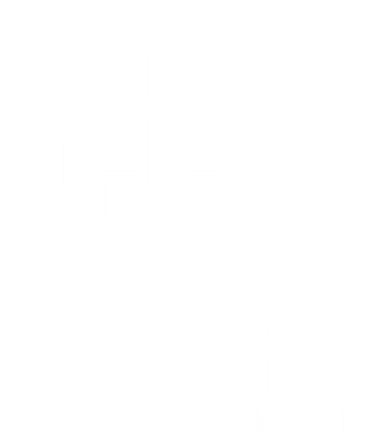 Nafn styrkþega EUCFHEITI FJÁRFESTINGARÁÆTLUNARMÁNUÐUR/ÁREfnisyfirlitTengiliðaupplýsingarLýsing á fjárfestingaráætlunVerkefni 1Viðaukar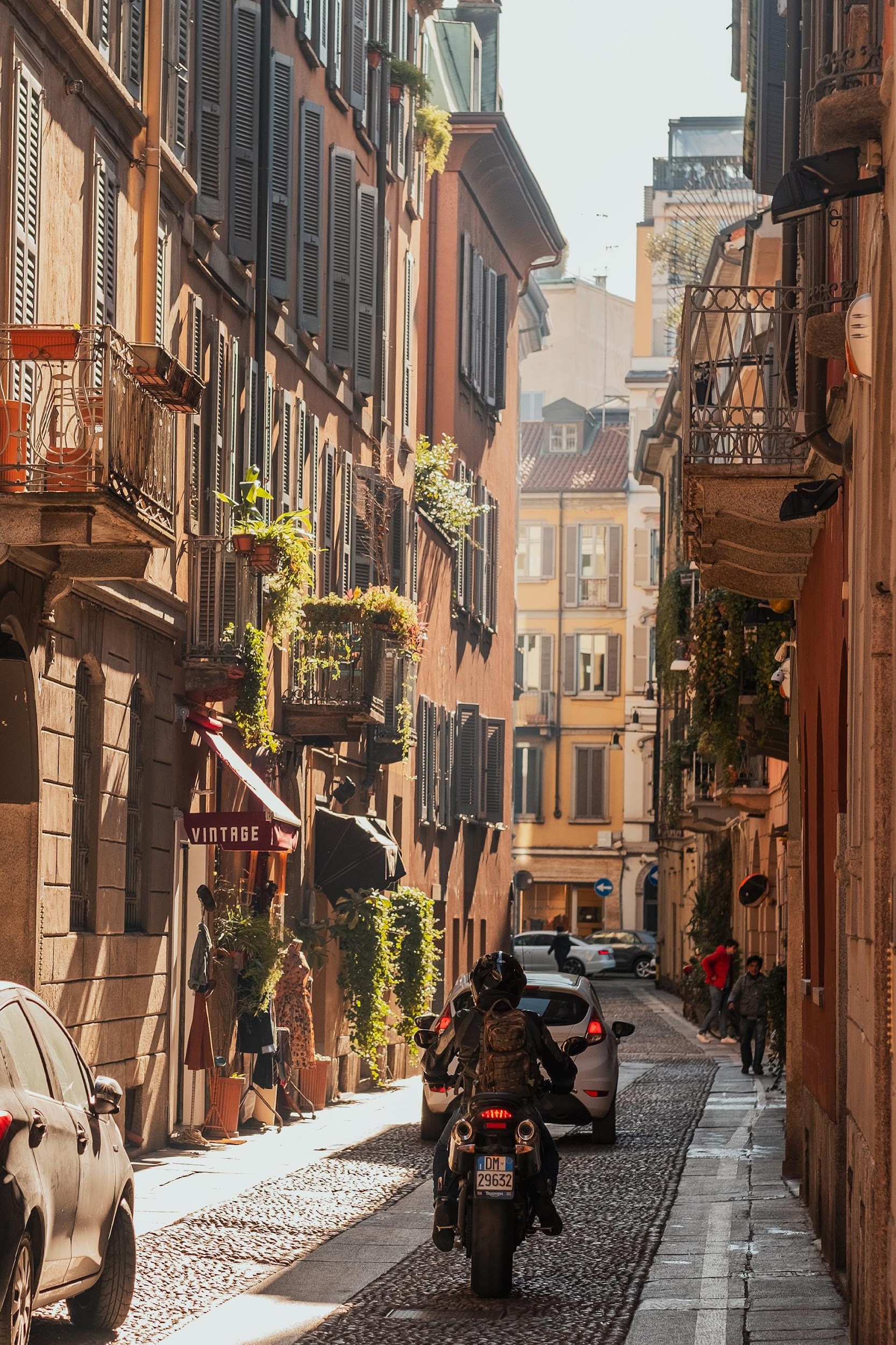 Heiti fjárfestingaráætlunarNafn styrkþegaTengiliðaupplýsingar styrkþega EUCFAthugið að tengiliðaupplýsingar sem veittar eru í fjárfestingaráætlun þurfa að vera samsvarandi og í Samantekt fjárfestingaráætlunar (e.Investment Concept Summary) á notendasvæði EUCF vefsíðunnar. Tengiliðaupplýsingar styrkþega EUCFAthugið að tengiliðaupplýsingar sem veittar eru í fjárfestingaráætlun þurfa að vera samsvarandi og í Samantekt fjárfestingaráætlunar (e.Investment Concept Summary) á notendasvæði EUCF vefsíðunnar. Nafn sveitarfélags/hóps/samtakaKennitala umsóknar (e. Application-ID)Eins og hún er skráð á notendasvæði vefsíðu EUCFNafn tengiliðar hjá því sveitarfélagi/hópi/samtaka sem sækir umStofnunSá lögaðili sem stýrir þróun fjárfestingaráætlunarinnarDeildVSK NúmerVSK númer aðalumsækjanda, eða sambærilegtHeimilisfangPóstnúmer og sveitarfélagLandSímanúmer+354 Netfang tengiliðs Ráðgjafi (eða ígildi ráðgjafa)  Deilið hér tengiliðaupplýsingum utanaðkomandi ráðgjafa (eða ígildi ráðgjafa) að þróun fjárfestingaráætlunarinnar ef það á við (nafn tengiliðs, fyrirtæki og netfang). Um fjárfestingarverkefniUm fjárfestingarverkefniUm fjárfestingarverkefniUm fjárfestingarverkefniUm fjárfestingarverkefniStaðsetning(ar) framkvæmdar fjárfestingaráætlunarStaðsetning(ar) framkvæmdar fjárfestingaráætlunarStaðsetning(ar) framkvæmdar fjárfestingaráætlunarStaðsetning(ar) framkvæmdar fjárfestingaráætlunarStaðsetning(ar) framkvæmdar fjárfestingaráætlunarLandLandLandTilgreinið landið þar sem fjárfestingaráætlunin verður framkvæmdTilgreinið landið þar sem fjárfestingaráætlunin verður framkvæmdSveitarfélagSveitarfélagSveitarfélagTilgreinið sveitarfélagið þar sem fjárfestingaráætlunin verður framkvæmdTilgreinið sveitarfélagið þar sem fjárfestingaráætlunin verður framkvæmdLíftímiLíftímiLíftímiLíftímiLíftímiUpphaf fjárfestingaráætlunar Upphaf fjárfestingaráætlunar Upphaf fjárfestingaráætlunar Mán.Ár(Ef verkefni innan fjárfestingaráætlunarinnar hefjast ekki öll á sama tíma, tilgreinið fyrsta upphafsdag)Mán.Ár(Ef verkefni innan fjárfestingaráætlunarinnar hefjast ekki öll á sama tíma, tilgreinið fyrsta upphafsdag)Lok fjárfestingaráætlunarLok fjárfestingaráætlunarLok fjárfestingaráætlunarMán.Ár(Ef áætlað er að verkefnum innan fjárfestingaráætlunar ljúki á mismunandi tímum, tilgreinið þá síðasta lokadag)Mán.Ár(Ef áætlað er að verkefnum innan fjárfestingaráætlunar ljúki á mismunandi tímum, tilgreinið þá síðasta lokadag)Lýsing á fjárfestingaráætlunLýsing á fjárfestingaráætlunLýsing á fjárfestingaráætlunLýsing á fjárfestingaráætlunLýsing á fjárfestingaráætlunDragið saman aðalatriði fyrirhugaðrar fjárfestingaráætlunar í stuttri samantekt. (u.þ.b. 1000 stafabil) Dæmi: Fyrirhuguð fjárfestingaráætlun miðar að endurbótum XX fjölda íbúðarhúsnæðis í eigu sveitarfélagsins XX með það fyrir augum að auka orkunýtni og notkun endurnýjanlegrar orku með uppsetningu á innbyggðum ljósspennuþiljum. Þessi endurbótaáætlun er þáttur í stefnu sveitarfélagsins XX í átt að kolefnishlutleysi fyrir árið 2050 og er unnið að því markmiði í samstarfi við XX, sem er ábyrgt fyrir hönnun og uppsetningu á orkusparandi aðgerðum, svo sem að skipta út kerfum til  húshitunar og -kælingar og uppfærslu á ljósum, til að auka skilvirkni. Deild XX hjá sveitarfélaginu ber ábyrgð á framkvæmd endurbótaáætlunarinnar og er umfang fjárfestingarinnar XX€. Áætlað er að framkvæmd hefjist haustið 2023. Dragið saman aðalatriði fyrirhugaðrar fjárfestingaráætlunar í stuttri samantekt. (u.þ.b. 1000 stafabil) Dæmi: Fyrirhuguð fjárfestingaráætlun miðar að endurbótum XX fjölda íbúðarhúsnæðis í eigu sveitarfélagsins XX með það fyrir augum að auka orkunýtni og notkun endurnýjanlegrar orku með uppsetningu á innbyggðum ljósspennuþiljum. Þessi endurbótaáætlun er þáttur í stefnu sveitarfélagsins XX í átt að kolefnishlutleysi fyrir árið 2050 og er unnið að því markmiði í samstarfi við XX, sem er ábyrgt fyrir hönnun og uppsetningu á orkusparandi aðgerðum, svo sem að skipta út kerfum til  húshitunar og -kælingar og uppfærslu á ljósum, til að auka skilvirkni. Deild XX hjá sveitarfélaginu ber ábyrgð á framkvæmd endurbótaáætlunarinnar og er umfang fjárfestingarinnar XX€. Áætlað er að framkvæmd hefjist haustið 2023. Dragið saman aðalatriði fyrirhugaðrar fjárfestingaráætlunar í stuttri samantekt. (u.þ.b. 1000 stafabil) Dæmi: Fyrirhuguð fjárfestingaráætlun miðar að endurbótum XX fjölda íbúðarhúsnæðis í eigu sveitarfélagsins XX með það fyrir augum að auka orkunýtni og notkun endurnýjanlegrar orku með uppsetningu á innbyggðum ljósspennuþiljum. Þessi endurbótaáætlun er þáttur í stefnu sveitarfélagsins XX í átt að kolefnishlutleysi fyrir árið 2050 og er unnið að því markmiði í samstarfi við XX, sem er ábyrgt fyrir hönnun og uppsetningu á orkusparandi aðgerðum, svo sem að skipta út kerfum til  húshitunar og -kælingar og uppfærslu á ljósum, til að auka skilvirkni. Deild XX hjá sveitarfélaginu ber ábyrgð á framkvæmd endurbótaáætlunarinnar og er umfang fjárfestingarinnar XX€. Áætlað er að framkvæmd hefjist haustið 2023. Dragið saman aðalatriði fyrirhugaðrar fjárfestingaráætlunar í stuttri samantekt. (u.þ.b. 1000 stafabil) Dæmi: Fyrirhuguð fjárfestingaráætlun miðar að endurbótum XX fjölda íbúðarhúsnæðis í eigu sveitarfélagsins XX með það fyrir augum að auka orkunýtni og notkun endurnýjanlegrar orku með uppsetningu á innbyggðum ljósspennuþiljum. Þessi endurbótaáætlun er þáttur í stefnu sveitarfélagsins XX í átt að kolefnishlutleysi fyrir árið 2050 og er unnið að því markmiði í samstarfi við XX, sem er ábyrgt fyrir hönnun og uppsetningu á orkusparandi aðgerðum, svo sem að skipta út kerfum til  húshitunar og -kælingar og uppfærslu á ljósum, til að auka skilvirkni. Deild XX hjá sveitarfélaginu ber ábyrgð á framkvæmd endurbótaáætlunarinnar og er umfang fjárfestingarinnar XX€. Áætlað er að framkvæmd hefjist haustið 2023. Dragið saman aðalatriði fyrirhugaðrar fjárfestingaráætlunar í stuttri samantekt. (u.þ.b. 1000 stafabil) Dæmi: Fyrirhuguð fjárfestingaráætlun miðar að endurbótum XX fjölda íbúðarhúsnæðis í eigu sveitarfélagsins XX með það fyrir augum að auka orkunýtni og notkun endurnýjanlegrar orku með uppsetningu á innbyggðum ljósspennuþiljum. Þessi endurbótaáætlun er þáttur í stefnu sveitarfélagsins XX í átt að kolefnishlutleysi fyrir árið 2050 og er unnið að því markmiði í samstarfi við XX, sem er ábyrgt fyrir hönnun og uppsetningu á orkusparandi aðgerðum, svo sem að skipta út kerfum til  húshitunar og -kælingar og uppfærslu á ljósum, til að auka skilvirkni. Deild XX hjá sveitarfélaginu ber ábyrgð á framkvæmd endurbótaáætlunarinnar og er umfang fjárfestingarinnar XX€. Áætlað er að framkvæmd hefjist haustið 2023. Markmið fjárfestingaráætlunarinnarMarkmið fjárfestingaráætlunarinnarMarkmið fjárfestingaráætlunarinnarMarkmið fjárfestingaráætlunarinnarMarkmið fjárfestingaráætlunarinnarLýsið í stuttu máli þeim almennu og sértæku markmiðum sem stefnt er að með þróun og framkvæmd fjárfestingaráætlunarinnar. Dæmi: Almenn markmið fjárfestingaráætlunarinnar eru að vinna að markmiðum sveitarfélagsins um sjálfbæra orkunotkun og að draga úr losun með það fyrir augum að verða kolefnishlutlaust fyrir árið 2050, með sérstakri áherslu á að gera upp íbúðarhúsnæði í eigu sveitarfélagsins. Sértækari markmið fjárfestingaráætlunarinnar eru:Minnkun á orkunotkun í íbúðarhúsnæði í eigu sveitarfélagsins vegna aðgerða sem miða að orkunýtni og uppsetiningu á ljósspennuþiljum, úr XX GWh/á ári  í  XX GWh/á ári; Samdráttur á losun gróðurhúsalofttegunda frá byggingariðnaði sveitarfélagsins um XX tCO2eq/á ári; Bætt búsetuskilyrði og lækkun á kostnaði við orkunotkun hjá íbúum húsnæðisins;Þróun og framkvæmd herferðar til vitundarvakningar, beint til þeirra leigjenda í íbúðarhúsnæði í eigu seitarfélagsins sem taka þátt í verkefninu og yfirfærsla á niðurstöðum þessa verkefnis í þágu fleiri bygginga;Uppskölun á fyrirhugaðri fjárfestingaráætlun sem miðar að endurnýjun XX margra íbúðarhúsnæða í eigu sveitarfélagsins fyrir árið  2040; Lýsið í stuttu máli þeim almennu og sértæku markmiðum sem stefnt er að með þróun og framkvæmd fjárfestingaráætlunarinnar. Dæmi: Almenn markmið fjárfestingaráætlunarinnar eru að vinna að markmiðum sveitarfélagsins um sjálfbæra orkunotkun og að draga úr losun með það fyrir augum að verða kolefnishlutlaust fyrir árið 2050, með sérstakri áherslu á að gera upp íbúðarhúsnæði í eigu sveitarfélagsins. Sértækari markmið fjárfestingaráætlunarinnar eru:Minnkun á orkunotkun í íbúðarhúsnæði í eigu sveitarfélagsins vegna aðgerða sem miða að orkunýtni og uppsetiningu á ljósspennuþiljum, úr XX GWh/á ári  í  XX GWh/á ári; Samdráttur á losun gróðurhúsalofttegunda frá byggingariðnaði sveitarfélagsins um XX tCO2eq/á ári; Bætt búsetuskilyrði og lækkun á kostnaði við orkunotkun hjá íbúum húsnæðisins;Þróun og framkvæmd herferðar til vitundarvakningar, beint til þeirra leigjenda í íbúðarhúsnæði í eigu seitarfélagsins sem taka þátt í verkefninu og yfirfærsla á niðurstöðum þessa verkefnis í þágu fleiri bygginga;Uppskölun á fyrirhugaðri fjárfestingaráætlun sem miðar að endurnýjun XX margra íbúðarhúsnæða í eigu sveitarfélagsins fyrir árið  2040; Lýsið í stuttu máli þeim almennu og sértæku markmiðum sem stefnt er að með þróun og framkvæmd fjárfestingaráætlunarinnar. Dæmi: Almenn markmið fjárfestingaráætlunarinnar eru að vinna að markmiðum sveitarfélagsins um sjálfbæra orkunotkun og að draga úr losun með það fyrir augum að verða kolefnishlutlaust fyrir árið 2050, með sérstakri áherslu á að gera upp íbúðarhúsnæði í eigu sveitarfélagsins. Sértækari markmið fjárfestingaráætlunarinnar eru:Minnkun á orkunotkun í íbúðarhúsnæði í eigu sveitarfélagsins vegna aðgerða sem miða að orkunýtni og uppsetiningu á ljósspennuþiljum, úr XX GWh/á ári  í  XX GWh/á ári; Samdráttur á losun gróðurhúsalofttegunda frá byggingariðnaði sveitarfélagsins um XX tCO2eq/á ári; Bætt búsetuskilyrði og lækkun á kostnaði við orkunotkun hjá íbúum húsnæðisins;Þróun og framkvæmd herferðar til vitundarvakningar, beint til þeirra leigjenda í íbúðarhúsnæði í eigu seitarfélagsins sem taka þátt í verkefninu og yfirfærsla á niðurstöðum þessa verkefnis í þágu fleiri bygginga;Uppskölun á fyrirhugaðri fjárfestingaráætlun sem miðar að endurnýjun XX margra íbúðarhúsnæða í eigu sveitarfélagsins fyrir árið  2040; Lýsið í stuttu máli þeim almennu og sértæku markmiðum sem stefnt er að með þróun og framkvæmd fjárfestingaráætlunarinnar. Dæmi: Almenn markmið fjárfestingaráætlunarinnar eru að vinna að markmiðum sveitarfélagsins um sjálfbæra orkunotkun og að draga úr losun með það fyrir augum að verða kolefnishlutlaust fyrir árið 2050, með sérstakri áherslu á að gera upp íbúðarhúsnæði í eigu sveitarfélagsins. Sértækari markmið fjárfestingaráætlunarinnar eru:Minnkun á orkunotkun í íbúðarhúsnæði í eigu sveitarfélagsins vegna aðgerða sem miða að orkunýtni og uppsetiningu á ljósspennuþiljum, úr XX GWh/á ári  í  XX GWh/á ári; Samdráttur á losun gróðurhúsalofttegunda frá byggingariðnaði sveitarfélagsins um XX tCO2eq/á ári; Bætt búsetuskilyrði og lækkun á kostnaði við orkunotkun hjá íbúum húsnæðisins;Þróun og framkvæmd herferðar til vitundarvakningar, beint til þeirra leigjenda í íbúðarhúsnæði í eigu seitarfélagsins sem taka þátt í verkefninu og yfirfærsla á niðurstöðum þessa verkefnis í þágu fleiri bygginga;Uppskölun á fyrirhugaðri fjárfestingaráætlun sem miðar að endurnýjun XX margra íbúðarhúsnæða í eigu sveitarfélagsins fyrir árið  2040; Lýsið í stuttu máli þeim almennu og sértæku markmiðum sem stefnt er að með þróun og framkvæmd fjárfestingaráætlunarinnar. Dæmi: Almenn markmið fjárfestingaráætlunarinnar eru að vinna að markmiðum sveitarfélagsins um sjálfbæra orkunotkun og að draga úr losun með það fyrir augum að verða kolefnishlutlaust fyrir árið 2050, með sérstakri áherslu á að gera upp íbúðarhúsnæði í eigu sveitarfélagsins. Sértækari markmið fjárfestingaráætlunarinnar eru:Minnkun á orkunotkun í íbúðarhúsnæði í eigu sveitarfélagsins vegna aðgerða sem miða að orkunýtni og uppsetiningu á ljósspennuþiljum, úr XX GWh/á ári  í  XX GWh/á ári; Samdráttur á losun gróðurhúsalofttegunda frá byggingariðnaði sveitarfélagsins um XX tCO2eq/á ári; Bætt búsetuskilyrði og lækkun á kostnaði við orkunotkun hjá íbúum húsnæðisins;Þróun og framkvæmd herferðar til vitundarvakningar, beint til þeirra leigjenda í íbúðarhúsnæði í eigu seitarfélagsins sem taka þátt í verkefninu og yfirfærsla á niðurstöðum þessa verkefnis í þágu fleiri bygginga;Uppskölun á fyrirhugaðri fjárfestingaráætlun sem miðar að endurnýjun XX margra íbúðarhúsnæða í eigu sveitarfélagsins fyrir árið  2040; Almennur bakgrunnur fjárfestingaráætlunar, samhengi og rökstuðningurAlmennur bakgrunnur fjárfestingaráætlunar, samhengi og rökstuðningurAlmennur bakgrunnur fjárfestingaráætlunar, samhengi og rökstuðningurAlmennur bakgrunnur fjárfestingaráætlunar, samhengi og rökstuðningurAlmennur bakgrunnur fjárfestingaráætlunar, samhengi og rökstuðningurLýsið almennu samhengi og rökstuðningi fjárfestingaráætlunarinnar. Lýsingin ætti að fela í sér þætti eins og:almenn rammaskilyrði fyrir þróun og framkvæmd fyrirhugaðrar framkvæmdaáætlunar, þar á meðal viðeigandi upplýsingar og tölfræði um framkvæmdasvæðið og íbúa þess;viðkomandi stefnuramma sem gildir um fjárfestingaráætlunina, þ.m.t. þau pólitísku markmið og skuldbindingar sem fram koma í áætluninni um orku- og loftslagsmál sem í gildi er á svæðinu;félagslega samhenginu sem fjárfestingaráætlunin verður þróuð og framkvæmd í, með áherslu á helstu sérkenni viðkomandi samfélags, ef við á; önnur verkefni aðalumsækjanda sem gætu tengst og eru í gangi samhliða fjárfestingaráætluninni, sem geta stutt við aðgerðir og markmið hennar, ef við á. Stoðgögn sem skila má  í tengslum við þennan kafla:   Áætlun um sjálfbæra orku og loftslagsmál (sbr. SECAP) eða aðra staðbundna sambærilega áætlun með mótvægismarkmiðum, aðrar stefnur og áætlanir, skýrslur og tölfræði um framkvæmdasvæðið, frekari upplýsingar um önnur verkefni á svæðinu (skýrslur, bæklingar o.s.frv.)Lýsið almennu samhengi og rökstuðningi fjárfestingaráætlunarinnar. Lýsingin ætti að fela í sér þætti eins og:almenn rammaskilyrði fyrir þróun og framkvæmd fyrirhugaðrar framkvæmdaáætlunar, þar á meðal viðeigandi upplýsingar og tölfræði um framkvæmdasvæðið og íbúa þess;viðkomandi stefnuramma sem gildir um fjárfestingaráætlunina, þ.m.t. þau pólitísku markmið og skuldbindingar sem fram koma í áætluninni um orku- og loftslagsmál sem í gildi er á svæðinu;félagslega samhenginu sem fjárfestingaráætlunin verður þróuð og framkvæmd í, með áherslu á helstu sérkenni viðkomandi samfélags, ef við á; önnur verkefni aðalumsækjanda sem gætu tengst og eru í gangi samhliða fjárfestingaráætluninni, sem geta stutt við aðgerðir og markmið hennar, ef við á. Stoðgögn sem skila má  í tengslum við þennan kafla:   Áætlun um sjálfbæra orku og loftslagsmál (sbr. SECAP) eða aðra staðbundna sambærilega áætlun með mótvægismarkmiðum, aðrar stefnur og áætlanir, skýrslur og tölfræði um framkvæmdasvæðið, frekari upplýsingar um önnur verkefni á svæðinu (skýrslur, bæklingar o.s.frv.)Lýsið almennu samhengi og rökstuðningi fjárfestingaráætlunarinnar. Lýsingin ætti að fela í sér þætti eins og:almenn rammaskilyrði fyrir þróun og framkvæmd fyrirhugaðrar framkvæmdaáætlunar, þar á meðal viðeigandi upplýsingar og tölfræði um framkvæmdasvæðið og íbúa þess;viðkomandi stefnuramma sem gildir um fjárfestingaráætlunina, þ.m.t. þau pólitísku markmið og skuldbindingar sem fram koma í áætluninni um orku- og loftslagsmál sem í gildi er á svæðinu;félagslega samhenginu sem fjárfestingaráætlunin verður þróuð og framkvæmd í, með áherslu á helstu sérkenni viðkomandi samfélags, ef við á; önnur verkefni aðalumsækjanda sem gætu tengst og eru í gangi samhliða fjárfestingaráætluninni, sem geta stutt við aðgerðir og markmið hennar, ef við á. Stoðgögn sem skila má  í tengslum við þennan kafla:   Áætlun um sjálfbæra orku og loftslagsmál (sbr. SECAP) eða aðra staðbundna sambærilega áætlun með mótvægismarkmiðum, aðrar stefnur og áætlanir, skýrslur og tölfræði um framkvæmdasvæðið, frekari upplýsingar um önnur verkefni á svæðinu (skýrslur, bæklingar o.s.frv.)Lýsið almennu samhengi og rökstuðningi fjárfestingaráætlunarinnar. Lýsingin ætti að fela í sér þætti eins og:almenn rammaskilyrði fyrir þróun og framkvæmd fyrirhugaðrar framkvæmdaáætlunar, þar á meðal viðeigandi upplýsingar og tölfræði um framkvæmdasvæðið og íbúa þess;viðkomandi stefnuramma sem gildir um fjárfestingaráætlunina, þ.m.t. þau pólitísku markmið og skuldbindingar sem fram koma í áætluninni um orku- og loftslagsmál sem í gildi er á svæðinu;félagslega samhenginu sem fjárfestingaráætlunin verður þróuð og framkvæmd í, með áherslu á helstu sérkenni viðkomandi samfélags, ef við á; önnur verkefni aðalumsækjanda sem gætu tengst og eru í gangi samhliða fjárfestingaráætluninni, sem geta stutt við aðgerðir og markmið hennar, ef við á. Stoðgögn sem skila má  í tengslum við þennan kafla:   Áætlun um sjálfbæra orku og loftslagsmál (sbr. SECAP) eða aðra staðbundna sambærilega áætlun með mótvægismarkmiðum, aðrar stefnur og áætlanir, skýrslur og tölfræði um framkvæmdasvæðið, frekari upplýsingar um önnur verkefni á svæðinu (skýrslur, bæklingar o.s.frv.)Lýsið almennu samhengi og rökstuðningi fjárfestingaráætlunarinnar. Lýsingin ætti að fela í sér þætti eins og:almenn rammaskilyrði fyrir þróun og framkvæmd fyrirhugaðrar framkvæmdaáætlunar, þar á meðal viðeigandi upplýsingar og tölfræði um framkvæmdasvæðið og íbúa þess;viðkomandi stefnuramma sem gildir um fjárfestingaráætlunina, þ.m.t. þau pólitísku markmið og skuldbindingar sem fram koma í áætluninni um orku- og loftslagsmál sem í gildi er á svæðinu;félagslega samhenginu sem fjárfestingaráætlunin verður þróuð og framkvæmd í, með áherslu á helstu sérkenni viðkomandi samfélags, ef við á; önnur verkefni aðalumsækjanda sem gætu tengst og eru í gangi samhliða fjárfestingaráætluninni, sem geta stutt við aðgerðir og markmið hennar, ef við á. Stoðgögn sem skila má  í tengslum við þennan kafla:   Áætlun um sjálfbæra orku og loftslagsmál (sbr. SECAP) eða aðra staðbundna sambærilega áætlun með mótvægismarkmiðum, aðrar stefnur og áætlanir, skýrslur og tölfræði um framkvæmdasvæðið, frekari upplýsingar um önnur verkefni á svæðinu (skýrslur, bæklingar o.s.frv.)Áætlaðir lykilmælikvarðar fjárfestingaráætlunarinnar Áætlaðir lykilmælikvarðar fjárfestingaráætlunarinnar Áætlaðir lykilmælikvarðar fjárfestingaráætlunarinnar Áætlaðir lykilmælikvarðar fjárfestingaráætlunarinnar Áætlaðir lykilmælikvarðar fjárfestingaráætlunarinnar Fyllið inn í töfluna hér að neðan áætluð heildaráhrif af framkvæmd fjárfestingaráætlunarinnar. Tilgreinið líka önnur fyrirséð áhrif (félagsleg, loftslags- o.fl.).Í þeim tilfellum þar sem árangursmælikvarðar eiga við um mismunandi verkefni þurfa tölurnar hér að neðan að vera sambærilegar við samanlagðar tölur sem áætlaðar eru fyrir hvert verkefni. Lýsingar á þeim  aðgerðum sem áætlað er að ráðast í til að ná fram þessum tölum þurfa að vera tíundaðar fyir hvert verkefni í kaflanum “Lýsing á áætluðum aðgerðum”. Heildartölurnar fyrir hvern árangursmælikvarða fjárfestingaráætlunarinnar eru reiknaðar sjálfkrafa út frá áætluðum aðgerðum og áhrifum þeirra fyrir hvert verkefni fyrir sig og birtast í samantektinni á fjárfestingaráætluninni (IC Summary) sem birt verður á notendasvæði EUCF vefsíðunnar. Stoðgögn sem skila má  í tengslum við þennan kafla:  Orkuúttektir, verkfræðilegar greiningar og útreikningaskrár fyrir væntanleg áhrif hvað varðar orkusparnað, framleiðsla endurnýjanlegrar orku og losun á gróðurhúsalofttegundum sem komið var í veg fyrir, þ.m.t. viðeigandi forsendur, grunnlínur, umreiknistuðlar o.s.frv.; frekari rannsóknir og greiningar sem liggja til grundvallar áætlaðra áhrifa verkefnanna. Fyllið inn í töfluna hér að neðan áætluð heildaráhrif af framkvæmd fjárfestingaráætlunarinnar. Tilgreinið líka önnur fyrirséð áhrif (félagsleg, loftslags- o.fl.).Í þeim tilfellum þar sem árangursmælikvarðar eiga við um mismunandi verkefni þurfa tölurnar hér að neðan að vera sambærilegar við samanlagðar tölur sem áætlaðar eru fyrir hvert verkefni. Lýsingar á þeim  aðgerðum sem áætlað er að ráðast í til að ná fram þessum tölum þurfa að vera tíundaðar fyir hvert verkefni í kaflanum “Lýsing á áætluðum aðgerðum”. Heildartölurnar fyrir hvern árangursmælikvarða fjárfestingaráætlunarinnar eru reiknaðar sjálfkrafa út frá áætluðum aðgerðum og áhrifum þeirra fyrir hvert verkefni fyrir sig og birtast í samantektinni á fjárfestingaráætluninni (IC Summary) sem birt verður á notendasvæði EUCF vefsíðunnar. Stoðgögn sem skila má  í tengslum við þennan kafla:  Orkuúttektir, verkfræðilegar greiningar og útreikningaskrár fyrir væntanleg áhrif hvað varðar orkusparnað, framleiðsla endurnýjanlegrar orku og losun á gróðurhúsalofttegundum sem komið var í veg fyrir, þ.m.t. viðeigandi forsendur, grunnlínur, umreiknistuðlar o.s.frv.; frekari rannsóknir og greiningar sem liggja til grundvallar áætlaðra áhrifa verkefnanna. Fyllið inn í töfluna hér að neðan áætluð heildaráhrif af framkvæmd fjárfestingaráætlunarinnar. Tilgreinið líka önnur fyrirséð áhrif (félagsleg, loftslags- o.fl.).Í þeim tilfellum þar sem árangursmælikvarðar eiga við um mismunandi verkefni þurfa tölurnar hér að neðan að vera sambærilegar við samanlagðar tölur sem áætlaðar eru fyrir hvert verkefni. Lýsingar á þeim  aðgerðum sem áætlað er að ráðast í til að ná fram þessum tölum þurfa að vera tíundaðar fyir hvert verkefni í kaflanum “Lýsing á áætluðum aðgerðum”. Heildartölurnar fyrir hvern árangursmælikvarða fjárfestingaráætlunarinnar eru reiknaðar sjálfkrafa út frá áætluðum aðgerðum og áhrifum þeirra fyrir hvert verkefni fyrir sig og birtast í samantektinni á fjárfestingaráætluninni (IC Summary) sem birt verður á notendasvæði EUCF vefsíðunnar. Stoðgögn sem skila má  í tengslum við þennan kafla:  Orkuúttektir, verkfræðilegar greiningar og útreikningaskrár fyrir væntanleg áhrif hvað varðar orkusparnað, framleiðsla endurnýjanlegrar orku og losun á gróðurhúsalofttegundum sem komið var í veg fyrir, þ.m.t. viðeigandi forsendur, grunnlínur, umreiknistuðlar o.s.frv.; frekari rannsóknir og greiningar sem liggja til grundvallar áætlaðra áhrifa verkefnanna. Fyllið inn í töfluna hér að neðan áætluð heildaráhrif af framkvæmd fjárfestingaráætlunarinnar. Tilgreinið líka önnur fyrirséð áhrif (félagsleg, loftslags- o.fl.).Í þeim tilfellum þar sem árangursmælikvarðar eiga við um mismunandi verkefni þurfa tölurnar hér að neðan að vera sambærilegar við samanlagðar tölur sem áætlaðar eru fyrir hvert verkefni. Lýsingar á þeim  aðgerðum sem áætlað er að ráðast í til að ná fram þessum tölum þurfa að vera tíundaðar fyir hvert verkefni í kaflanum “Lýsing á áætluðum aðgerðum”. Heildartölurnar fyrir hvern árangursmælikvarða fjárfestingaráætlunarinnar eru reiknaðar sjálfkrafa út frá áætluðum aðgerðum og áhrifum þeirra fyrir hvert verkefni fyrir sig og birtast í samantektinni á fjárfestingaráætluninni (IC Summary) sem birt verður á notendasvæði EUCF vefsíðunnar. Stoðgögn sem skila má  í tengslum við þennan kafla:  Orkuúttektir, verkfræðilegar greiningar og útreikningaskrár fyrir væntanleg áhrif hvað varðar orkusparnað, framleiðsla endurnýjanlegrar orku og losun á gróðurhúsalofttegundum sem komið var í veg fyrir, þ.m.t. viðeigandi forsendur, grunnlínur, umreiknistuðlar o.s.frv.; frekari rannsóknir og greiningar sem liggja til grundvallar áætlaðra áhrifa verkefnanna. Fyllið inn í töfluna hér að neðan áætluð heildaráhrif af framkvæmd fjárfestingaráætlunarinnar. Tilgreinið líka önnur fyrirséð áhrif (félagsleg, loftslags- o.fl.).Í þeim tilfellum þar sem árangursmælikvarðar eiga við um mismunandi verkefni þurfa tölurnar hér að neðan að vera sambærilegar við samanlagðar tölur sem áætlaðar eru fyrir hvert verkefni. Lýsingar á þeim  aðgerðum sem áætlað er að ráðast í til að ná fram þessum tölum þurfa að vera tíundaðar fyir hvert verkefni í kaflanum “Lýsing á áætluðum aðgerðum”. Heildartölurnar fyrir hvern árangursmælikvarða fjárfestingaráætlunarinnar eru reiknaðar sjálfkrafa út frá áætluðum aðgerðum og áhrifum þeirra fyrir hvert verkefni fyrir sig og birtast í samantektinni á fjárfestingaráætluninni (IC Summary) sem birt verður á notendasvæði EUCF vefsíðunnar. Stoðgögn sem skila má  í tengslum við þennan kafla:  Orkuúttektir, verkfræðilegar greiningar og útreikningaskrár fyrir væntanleg áhrif hvað varðar orkusparnað, framleiðsla endurnýjanlegrar orku og losun á gróðurhúsalofttegundum sem komið var í veg fyrir, þ.m.t. viðeigandi forsendur, grunnlínur, umreiknistuðlar o.s.frv.; frekari rannsóknir og greiningar sem liggja til grundvallar áætlaðra áhrifa verkefnanna. ÁhrifavísirÁhrifavísirÁætluð áhrif – Fjárfestingaráætlun Áætluð áhrif – Fjárfestingaráætlun EiningCO2 afstýrtCO2 afstýrttonnOrkusparnaðurOrkusparnaðurkWstFramleiðsla endurnýtanlegrar orku(Orka framleidd)Framleiðsla endurnýtanlegrar orku(Orka framleidd)kWstOrkusparnaður/ Orka framleiddOrkusparnaður/ Orka framleiddEURAtvinnusköpunAtvinnusköpunStörfFjárfestingarkostnaðurFjárfestingarkostnaðurEURÖnnur áhrif (félagsleg, loftslags-) af fjárfestingaráætluninniÖnnur áhrif (félagsleg, loftslags-) af fjárfestingaráætluninniÖnnur áhrif (félagsleg, loftslags-) af fjárfestingaráætluninniÖnnur áhrif (félagsleg, loftslags-) af fjárfestingaráætluninniÖnnur áhrif (félagsleg, loftslags-) af fjárfestingaráætluninnit.d. bættar aðstæður borgara til lífs og starfs, minni loftmengun, aðlögunaraðgerðir, vatnsvernd, framlag til hringrásarhagkerfis o.s.frv.t.d. bættar aðstæður borgara til lífs og starfs, minni loftmengun, aðlögunaraðgerðir, vatnsvernd, framlag til hringrásarhagkerfis o.s.frv.t.d. bættar aðstæður borgara til lífs og starfs, minni loftmengun, aðlögunaraðgerðir, vatnsvernd, framlag til hringrásarhagkerfis o.s.frv.t.d. bættar aðstæður borgara til lífs og starfs, minni loftmengun, aðlögunaraðgerðir, vatnsvernd, framlag til hringrásarhagkerfis o.s.frv.t.d. bættar aðstæður borgara til lífs og starfs, minni loftmengun, aðlögunaraðgerðir, vatnsvernd, framlag til hringrásarhagkerfis o.s.frv.VerkefniVerkefniVerkefniVerkefniVerkefniÍ þeim tilfellum sem fjárfestingaráætlunin felur í sér ólíka þróunarstrauma, mismunandi framkvæmd og fjármögnun áætlaðra aðgerða, er hægt að flokka slíkt niður í mismunandi verkefni. Verkefni á hér við um einstaka hluta stærri fjárfestingaráætlunar sem skera sig frá öðum aðgerðum og hægt er að framkvæma sjálfstætt. Þau eru smærri og markvissari aðgerðir innan heildaráætlunarinnar, hvert með eigin markmið, afurðir, aðföng og tímalínur. Auk þess er verkefni metið sjálfstætt innan fjárfestingaráætlunarinnar þegar mikill munur er á helstu aðgerðum/þjónustu, þeim sem njóta góðs af, helstu samstarfsaðilum, virðiskeðju, tekju- og kostnaðarstrauma, sem og í uppruna lykilauðlinda. Fjárfestingaráætlun sem samsett er út mismunandi verkefnum er líklegri til að leiða til betri samræmingu og yfirsýnar og heildstæðara fjármögnunarskipulags og ráðstöfun fjármagns. Lýsið í töflunni hér að neðan þeim verkefnum sem saman mynda fjárfestingaráætlunina. Hægt er að bæta við fleiri röðum til að lýsa fleiri verkefnum ef þarf. Ef ætlunin er að þróa, innleiða og fjármagna allar aðgerðir innan sama verkefnisins, fyllið þá  inn umbeðnar upplýsingar um fjárfestingaráætlunina í “Verkefni 1”.Dæmi: “Verkefni 1”: Endurbætur á íbúðarhúsnæði í eigu sveitarfélagsins í XX hverfi í þágu orkunýtingar Yfirlit verkefnis 1: Í verkefninu er lögð áhersla á endurbætur á XX byggingum í eigu sveitarfélagsins í XX hverfi, sem telja alls XX íbúðir. Verkefnið miðar að því að draga úr notkun rafmagns og losun gróðurhúsalofttegunda félagslegra íbúða og felur í sér margþætt inngrip í byggingunum sem koma við sögu, þ.m.t. einangrun útveggja, endurnýjun óskilvirkra húshitunarkerfa og uppsetningu innbyggðra ljósspennuþilja. Sveitarfélagið XX leiðir þróun og framkvæmd verkefnisins, en starfar í nánu samtarfi við eigendur húsnæðis og leigjendur á vettvangi íbúasamtaka XX. Verkefnið kostar í heildina XX EUR og verður fjármagnað að hluta til af ríki og að hluta með úthlutun úr XX sjóði. Auk þess munu eigendur húsnæðis taka einhvern þátt í kostnaði. Áætlað er að framkvæmd verkefnisins hefjist mánuðinn X árið X og mun henni ljúka að XX mánuðum liðnum. “Verkefni 2”: Orkusparandi götulýsing í sveitarfélaginu XXYfirlit verkefnis 2: Verkefnið miðar að lágmörkun raforkunotkunar og á losun gróðurhúsalofttegunda sem rekja má til götulýsingar í sveitarfélaginu XX. Áætlaðar aðgerðir fela í sér að skipta út óskilvirkum ljósaperum í ljósastaurum og umferðarljósum fyrir LED tækni og samþættingu endurnýjanlegra orkugjafa til að lýsa upp valda almenningsgarða. Fyrst í stað verður lögð áhersla á hverfið XX og garðinn XX. Í kjölfarið verður ráðist í sambærilegar aðgerðir í hinum XX hverfunum og alls XX almenningsgörðum. Verkefnið kostar í heildina XX EUR og verður framkvæmt af sveitarfélaginu í samstarfi við orkufyrirtækið XX og verður blandaðri fjármögnun beitt, sem felur í sér samning um orkusparnað og svæðisbundna sjóði. Í þeim tilfellum sem fjárfestingaráætlunin felur í sér ólíka þróunarstrauma, mismunandi framkvæmd og fjármögnun áætlaðra aðgerða, er hægt að flokka slíkt niður í mismunandi verkefni. Verkefni á hér við um einstaka hluta stærri fjárfestingaráætlunar sem skera sig frá öðum aðgerðum og hægt er að framkvæma sjálfstætt. Þau eru smærri og markvissari aðgerðir innan heildaráætlunarinnar, hvert með eigin markmið, afurðir, aðföng og tímalínur. Auk þess er verkefni metið sjálfstætt innan fjárfestingaráætlunarinnar þegar mikill munur er á helstu aðgerðum/þjónustu, þeim sem njóta góðs af, helstu samstarfsaðilum, virðiskeðju, tekju- og kostnaðarstrauma, sem og í uppruna lykilauðlinda. Fjárfestingaráætlun sem samsett er út mismunandi verkefnum er líklegri til að leiða til betri samræmingu og yfirsýnar og heildstæðara fjármögnunarskipulags og ráðstöfun fjármagns. Lýsið í töflunni hér að neðan þeim verkefnum sem saman mynda fjárfestingaráætlunina. Hægt er að bæta við fleiri röðum til að lýsa fleiri verkefnum ef þarf. Ef ætlunin er að þróa, innleiða og fjármagna allar aðgerðir innan sama verkefnisins, fyllið þá  inn umbeðnar upplýsingar um fjárfestingaráætlunina í “Verkefni 1”.Dæmi: “Verkefni 1”: Endurbætur á íbúðarhúsnæði í eigu sveitarfélagsins í XX hverfi í þágu orkunýtingar Yfirlit verkefnis 1: Í verkefninu er lögð áhersla á endurbætur á XX byggingum í eigu sveitarfélagsins í XX hverfi, sem telja alls XX íbúðir. Verkefnið miðar að því að draga úr notkun rafmagns og losun gróðurhúsalofttegunda félagslegra íbúða og felur í sér margþætt inngrip í byggingunum sem koma við sögu, þ.m.t. einangrun útveggja, endurnýjun óskilvirkra húshitunarkerfa og uppsetningu innbyggðra ljósspennuþilja. Sveitarfélagið XX leiðir þróun og framkvæmd verkefnisins, en starfar í nánu samtarfi við eigendur húsnæðis og leigjendur á vettvangi íbúasamtaka XX. Verkefnið kostar í heildina XX EUR og verður fjármagnað að hluta til af ríki og að hluta með úthlutun úr XX sjóði. Auk þess munu eigendur húsnæðis taka einhvern þátt í kostnaði. Áætlað er að framkvæmd verkefnisins hefjist mánuðinn X árið X og mun henni ljúka að XX mánuðum liðnum. “Verkefni 2”: Orkusparandi götulýsing í sveitarfélaginu XXYfirlit verkefnis 2: Verkefnið miðar að lágmörkun raforkunotkunar og á losun gróðurhúsalofttegunda sem rekja má til götulýsingar í sveitarfélaginu XX. Áætlaðar aðgerðir fela í sér að skipta út óskilvirkum ljósaperum í ljósastaurum og umferðarljósum fyrir LED tækni og samþættingu endurnýjanlegra orkugjafa til að lýsa upp valda almenningsgarða. Fyrst í stað verður lögð áhersla á hverfið XX og garðinn XX. Í kjölfarið verður ráðist í sambærilegar aðgerðir í hinum XX hverfunum og alls XX almenningsgörðum. Verkefnið kostar í heildina XX EUR og verður framkvæmt af sveitarfélaginu í samstarfi við orkufyrirtækið XX og verður blandaðri fjármögnun beitt, sem felur í sér samning um orkusparnað og svæðisbundna sjóði. Í þeim tilfellum sem fjárfestingaráætlunin felur í sér ólíka þróunarstrauma, mismunandi framkvæmd og fjármögnun áætlaðra aðgerða, er hægt að flokka slíkt niður í mismunandi verkefni. Verkefni á hér við um einstaka hluta stærri fjárfestingaráætlunar sem skera sig frá öðum aðgerðum og hægt er að framkvæma sjálfstætt. Þau eru smærri og markvissari aðgerðir innan heildaráætlunarinnar, hvert með eigin markmið, afurðir, aðföng og tímalínur. Auk þess er verkefni metið sjálfstætt innan fjárfestingaráætlunarinnar þegar mikill munur er á helstu aðgerðum/þjónustu, þeim sem njóta góðs af, helstu samstarfsaðilum, virðiskeðju, tekju- og kostnaðarstrauma, sem og í uppruna lykilauðlinda. Fjárfestingaráætlun sem samsett er út mismunandi verkefnum er líklegri til að leiða til betri samræmingu og yfirsýnar og heildstæðara fjármögnunarskipulags og ráðstöfun fjármagns. Lýsið í töflunni hér að neðan þeim verkefnum sem saman mynda fjárfestingaráætlunina. Hægt er að bæta við fleiri röðum til að lýsa fleiri verkefnum ef þarf. Ef ætlunin er að þróa, innleiða og fjármagna allar aðgerðir innan sama verkefnisins, fyllið þá  inn umbeðnar upplýsingar um fjárfestingaráætlunina í “Verkefni 1”.Dæmi: “Verkefni 1”: Endurbætur á íbúðarhúsnæði í eigu sveitarfélagsins í XX hverfi í þágu orkunýtingar Yfirlit verkefnis 1: Í verkefninu er lögð áhersla á endurbætur á XX byggingum í eigu sveitarfélagsins í XX hverfi, sem telja alls XX íbúðir. Verkefnið miðar að því að draga úr notkun rafmagns og losun gróðurhúsalofttegunda félagslegra íbúða og felur í sér margþætt inngrip í byggingunum sem koma við sögu, þ.m.t. einangrun útveggja, endurnýjun óskilvirkra húshitunarkerfa og uppsetningu innbyggðra ljósspennuþilja. Sveitarfélagið XX leiðir þróun og framkvæmd verkefnisins, en starfar í nánu samtarfi við eigendur húsnæðis og leigjendur á vettvangi íbúasamtaka XX. Verkefnið kostar í heildina XX EUR og verður fjármagnað að hluta til af ríki og að hluta með úthlutun úr XX sjóði. Auk þess munu eigendur húsnæðis taka einhvern þátt í kostnaði. Áætlað er að framkvæmd verkefnisins hefjist mánuðinn X árið X og mun henni ljúka að XX mánuðum liðnum. “Verkefni 2”: Orkusparandi götulýsing í sveitarfélaginu XXYfirlit verkefnis 2: Verkefnið miðar að lágmörkun raforkunotkunar og á losun gróðurhúsalofttegunda sem rekja má til götulýsingar í sveitarfélaginu XX. Áætlaðar aðgerðir fela í sér að skipta út óskilvirkum ljósaperum í ljósastaurum og umferðarljósum fyrir LED tækni og samþættingu endurnýjanlegra orkugjafa til að lýsa upp valda almenningsgarða. Fyrst í stað verður lögð áhersla á hverfið XX og garðinn XX. Í kjölfarið verður ráðist í sambærilegar aðgerðir í hinum XX hverfunum og alls XX almenningsgörðum. Verkefnið kostar í heildina XX EUR og verður framkvæmt af sveitarfélaginu í samstarfi við orkufyrirtækið XX og verður blandaðri fjármögnun beitt, sem felur í sér samning um orkusparnað og svæðisbundna sjóði. Í þeim tilfellum sem fjárfestingaráætlunin felur í sér ólíka þróunarstrauma, mismunandi framkvæmd og fjármögnun áætlaðra aðgerða, er hægt að flokka slíkt niður í mismunandi verkefni. Verkefni á hér við um einstaka hluta stærri fjárfestingaráætlunar sem skera sig frá öðum aðgerðum og hægt er að framkvæma sjálfstætt. Þau eru smærri og markvissari aðgerðir innan heildaráætlunarinnar, hvert með eigin markmið, afurðir, aðföng og tímalínur. Auk þess er verkefni metið sjálfstætt innan fjárfestingaráætlunarinnar þegar mikill munur er á helstu aðgerðum/þjónustu, þeim sem njóta góðs af, helstu samstarfsaðilum, virðiskeðju, tekju- og kostnaðarstrauma, sem og í uppruna lykilauðlinda. Fjárfestingaráætlun sem samsett er út mismunandi verkefnum er líklegri til að leiða til betri samræmingu og yfirsýnar og heildstæðara fjármögnunarskipulags og ráðstöfun fjármagns. Lýsið í töflunni hér að neðan þeim verkefnum sem saman mynda fjárfestingaráætlunina. Hægt er að bæta við fleiri röðum til að lýsa fleiri verkefnum ef þarf. Ef ætlunin er að þróa, innleiða og fjármagna allar aðgerðir innan sama verkefnisins, fyllið þá  inn umbeðnar upplýsingar um fjárfestingaráætlunina í “Verkefni 1”.Dæmi: “Verkefni 1”: Endurbætur á íbúðarhúsnæði í eigu sveitarfélagsins í XX hverfi í þágu orkunýtingar Yfirlit verkefnis 1: Í verkefninu er lögð áhersla á endurbætur á XX byggingum í eigu sveitarfélagsins í XX hverfi, sem telja alls XX íbúðir. Verkefnið miðar að því að draga úr notkun rafmagns og losun gróðurhúsalofttegunda félagslegra íbúða og felur í sér margþætt inngrip í byggingunum sem koma við sögu, þ.m.t. einangrun útveggja, endurnýjun óskilvirkra húshitunarkerfa og uppsetningu innbyggðra ljósspennuþilja. Sveitarfélagið XX leiðir þróun og framkvæmd verkefnisins, en starfar í nánu samtarfi við eigendur húsnæðis og leigjendur á vettvangi íbúasamtaka XX. Verkefnið kostar í heildina XX EUR og verður fjármagnað að hluta til af ríki og að hluta með úthlutun úr XX sjóði. Auk þess munu eigendur húsnæðis taka einhvern þátt í kostnaði. Áætlað er að framkvæmd verkefnisins hefjist mánuðinn X árið X og mun henni ljúka að XX mánuðum liðnum. “Verkefni 2”: Orkusparandi götulýsing í sveitarfélaginu XXYfirlit verkefnis 2: Verkefnið miðar að lágmörkun raforkunotkunar og á losun gróðurhúsalofttegunda sem rekja má til götulýsingar í sveitarfélaginu XX. Áætlaðar aðgerðir fela í sér að skipta út óskilvirkum ljósaperum í ljósastaurum og umferðarljósum fyrir LED tækni og samþættingu endurnýjanlegra orkugjafa til að lýsa upp valda almenningsgarða. Fyrst í stað verður lögð áhersla á hverfið XX og garðinn XX. Í kjölfarið verður ráðist í sambærilegar aðgerðir í hinum XX hverfunum og alls XX almenningsgörðum. Verkefnið kostar í heildina XX EUR og verður framkvæmt af sveitarfélaginu í samstarfi við orkufyrirtækið XX og verður blandaðri fjármögnun beitt, sem felur í sér samning um orkusparnað og svæðisbundna sjóði. Í þeim tilfellum sem fjárfestingaráætlunin felur í sér ólíka þróunarstrauma, mismunandi framkvæmd og fjármögnun áætlaðra aðgerða, er hægt að flokka slíkt niður í mismunandi verkefni. Verkefni á hér við um einstaka hluta stærri fjárfestingaráætlunar sem skera sig frá öðum aðgerðum og hægt er að framkvæma sjálfstætt. Þau eru smærri og markvissari aðgerðir innan heildaráætlunarinnar, hvert með eigin markmið, afurðir, aðföng og tímalínur. Auk þess er verkefni metið sjálfstætt innan fjárfestingaráætlunarinnar þegar mikill munur er á helstu aðgerðum/þjónustu, þeim sem njóta góðs af, helstu samstarfsaðilum, virðiskeðju, tekju- og kostnaðarstrauma, sem og í uppruna lykilauðlinda. Fjárfestingaráætlun sem samsett er út mismunandi verkefnum er líklegri til að leiða til betri samræmingu og yfirsýnar og heildstæðara fjármögnunarskipulags og ráðstöfun fjármagns. Lýsið í töflunni hér að neðan þeim verkefnum sem saman mynda fjárfestingaráætlunina. Hægt er að bæta við fleiri röðum til að lýsa fleiri verkefnum ef þarf. Ef ætlunin er að þróa, innleiða og fjármagna allar aðgerðir innan sama verkefnisins, fyllið þá  inn umbeðnar upplýsingar um fjárfestingaráætlunina í “Verkefni 1”.Dæmi: “Verkefni 1”: Endurbætur á íbúðarhúsnæði í eigu sveitarfélagsins í XX hverfi í þágu orkunýtingar Yfirlit verkefnis 1: Í verkefninu er lögð áhersla á endurbætur á XX byggingum í eigu sveitarfélagsins í XX hverfi, sem telja alls XX íbúðir. Verkefnið miðar að því að draga úr notkun rafmagns og losun gróðurhúsalofttegunda félagslegra íbúða og felur í sér margþætt inngrip í byggingunum sem koma við sögu, þ.m.t. einangrun útveggja, endurnýjun óskilvirkra húshitunarkerfa og uppsetningu innbyggðra ljósspennuþilja. Sveitarfélagið XX leiðir þróun og framkvæmd verkefnisins, en starfar í nánu samtarfi við eigendur húsnæðis og leigjendur á vettvangi íbúasamtaka XX. Verkefnið kostar í heildina XX EUR og verður fjármagnað að hluta til af ríki og að hluta með úthlutun úr XX sjóði. Auk þess munu eigendur húsnæðis taka einhvern þátt í kostnaði. Áætlað er að framkvæmd verkefnisins hefjist mánuðinn X árið X og mun henni ljúka að XX mánuðum liðnum. “Verkefni 2”: Orkusparandi götulýsing í sveitarfélaginu XXYfirlit verkefnis 2: Verkefnið miðar að lágmörkun raforkunotkunar og á losun gróðurhúsalofttegunda sem rekja má til götulýsingar í sveitarfélaginu XX. Áætlaðar aðgerðir fela í sér að skipta út óskilvirkum ljósaperum í ljósastaurum og umferðarljósum fyrir LED tækni og samþættingu endurnýjanlegra orkugjafa til að lýsa upp valda almenningsgarða. Fyrst í stað verður lögð áhersla á hverfið XX og garðinn XX. Í kjölfarið verður ráðist í sambærilegar aðgerðir í hinum XX hverfunum og alls XX almenningsgörðum. Verkefnið kostar í heildina XX EUR og verður framkvæmt af sveitarfélaginu í samstarfi við orkufyrirtækið XX og verður blandaðri fjármögnun beitt, sem felur í sér samning um orkusparnað og svæðisbundna sjóði. Verkefni 1Heiti “verkefnis 1”Heiti “verkefnis 1”Heiti “verkefnis 1”Heiti “verkefnis 1”Yfirlit yfir verkefni 1Veitið yfirlit yfir undirverkefni 1, þ.m.t. helstu markmið, leiðandi stofnanir, tímalínu framkvæmdar og heildarfjárveitingarskipulag. (um 1000 slög)Veitið yfirlit yfir undirverkefni 1, þ.m.t. helstu markmið, leiðandi stofnanir, tímalínu framkvæmdar og heildarfjárveitingarskipulag. (um 1000 slög)Veitið yfirlit yfir undirverkefni 1, þ.m.t. helstu markmið, leiðandi stofnanir, tímalínu framkvæmdar og heildarfjárveitingarskipulag. (um 1000 slög)Veitið yfirlit yfir undirverkefni 1, þ.m.t. helstu markmið, leiðandi stofnanir, tímalínu framkvæmdar og heildarfjárveitingarskipulag. (um 1000 slög)Verkefni 2Heiti “verkefnis 2”Heiti “verkefnis 2”Heiti “verkefnis 2”Heiti “verkefnis 2”YfirlitVeitið  yfirlit yfir undirverkefni 2, þ.m.t. helstu markmið, leiðandi stofnanir, tímalínu framkvæmdar og heildarfjárveitingarskipulag. (um 1000 slög)Veitið  yfirlit yfir undirverkefni 2, þ.m.t. helstu markmið, leiðandi stofnanir, tímalínu framkvæmdar og heildarfjárveitingarskipulag. (um 1000 slög)Veitið  yfirlit yfir undirverkefni 2, þ.m.t. helstu markmið, leiðandi stofnanir, tímalínu framkvæmdar og heildarfjárveitingarskipulag. (um 1000 slög)Veitið  yfirlit yfir undirverkefni 2, þ.m.t. helstu markmið, leiðandi stofnanir, tímalínu framkvæmdar og heildarfjárveitingarskipulag. (um 1000 slög)Verkefni 3Heiti “verkefnis 3”Heiti “verkefnis 3”Heiti “verkefnis 3”Heiti “verkefnis 3”YfirlitVeitið  yfirlit yfir undirverkefni 3, þ.m.t. helstu markmið, leiðandi stofnanir, tímalínu framkvæmdar og heildarfjárveitingarskipulag. (um 1000 slög)Veitið  yfirlit yfir undirverkefni 3, þ.m.t. helstu markmið, leiðandi stofnanir, tímalínu framkvæmdar og heildarfjárveitingarskipulag. (um 1000 slög)Veitið  yfirlit yfir undirverkefni 3, þ.m.t. helstu markmið, leiðandi stofnanir, tímalínu framkvæmdar og heildarfjárveitingarskipulag. (um 1000 slög)Veitið  yfirlit yfir undirverkefni 3, þ.m.t. helstu markmið, leiðandi stofnanir, tímalínu framkvæmdar og heildarfjárveitingarskipulag. (um 1000 slög)Yfirlit - verkefni 1 Yfirlit - verkefni 1 Staðsetning(ar) verkefnisinsStaðsetning(ar) verkefnisinsLandÍ hvaða landi mun framkvæmd verkefnisins fara framSveitarfélagÍ hvaða sveitarfélagi mun framkvæmd verkefnisins fara fram Líftími verkefnisLíftími verkefnisUpphaf verkefnisMán.ÁrRekstrarkostnaður og tekjur hefjastMán.ÁrVerkefni lýkurMán.ÁrLíftími verkefnisFjöldi áraMarkmið verkefnisMarkmið verkefnisDragið  saman þau almennu og sértæku markmið sem ætlað er að ná með þróun og framkvæmd þessa verkefnis. Dragið  saman þau almennu og sértæku markmið sem ætlað er að ná með þróun og framkvæmd þessa verkefnis. Tæknilegar ráðstafanirTæknilegar ráðstafanirLýsið  þeim tæknilegu ráðstöfunum sem gert er ráð fyrir í verkefninu. Vísið, ef við á, í mögulega greiningu á tækninni, verði hún nýtt meðan á þróun fjárfestingaráætlunarinnar stendur, t.d. niðustöður orkuúttekta, mat á hentugum tæknilausnum o.s.frv. Stoðgögn sem skila má vegna þessa kafla: Skýrsla vegna orkuúttektar sem framkvæmd var fyrir verkefnið, greining og úttektir á hentugum tæknilausnum o.s.frv. Lýsið  þeim tæknilegu ráðstöfunum sem gert er ráð fyrir í verkefninu. Vísið, ef við á, í mögulega greiningu á tækninni, verði hún nýtt meðan á þróun fjárfestingaráætlunarinnar stendur, t.d. niðustöður orkuúttekta, mat á hentugum tæknilausnum o.s.frv. Stoðgögn sem skila má vegna þessa kafla: Skýrsla vegna orkuúttektar sem framkvæmd var fyrir verkefnið, greining og úttektir á hentugum tæknilausnum o.s.frv. Markaðsgreining og -hindranirMarkaðsgreining og -hindranirLýsið : viðeigandi markaðsskilyrðum og mögulegum samkeppnisaðilum; almennum markaðshindrunum og áskorunum sem geta haft áhrif á verkefnið og hvernig tekist verður á við þær. Stoðgögn sem skila má vegna þessa kafla: Markaðsrannsóknir, viðskiptavinagreiningar, vallíkan, SVÓT greiningar gerðar fyrir fjárfestingarverkefnið o.s.frv. Lýsið : viðeigandi markaðsskilyrðum og mögulegum samkeppnisaðilum; almennum markaðshindrunum og áskorunum sem geta haft áhrif á verkefnið og hvernig tekist verður á við þær. Stoðgögn sem skila má vegna þessa kafla: Markaðsrannsóknir, viðskiptavinagreiningar, vallíkan, SVÓT greiningar gerðar fyrir fjárfestingarverkefnið o.s.frv. Endurtekning og/eða uppskölun á fjárfstingarverkefninuEndurtekning og/eða uppskölun á fjárfstingarverkefninuLýsið hvernig hægt er að endurtaka verkefnið í öðru samhengi og/eða hægt er að skala það upp á stærra svæði. Segið frá mögulegum samstarfsaðilum og fjallið um: möguleikana til að endurtaka eða skala upp verkefnið innan sveitarfélagsins/hópsins/samtakanna;möguleikana til að stækka verkefnið með aðkomu fleiri stofnana; og/eðamöguleikana fyrir aðra til að endurtaka verkefnið í öðru samhengi. Lýsið hvernig hægt er að endurtaka verkefnið í öðru samhengi og/eða hægt er að skala það upp á stærra svæði. Segið frá mögulegum samstarfsaðilum og fjallið um: möguleikana til að endurtaka eða skala upp verkefnið innan sveitarfélagsins/hópsins/samtakanna;möguleikana til að stækka verkefnið með aðkomu fleiri stofnana; og/eðamöguleikana fyrir aðra til að endurtaka verkefnið í öðru samhengi. Lýsing á áætluðum aðgerðum Lýsing á áætluðum aðgerðum Lýsing á áætluðum aðgerðum Lýsing á áætluðum aðgerðum Lýsing á áætluðum aðgerðum Lýsing á áætluðum aðgerðum Lýsing á áætluðum aðgerðum Lýsing á áætluðum aðgerðum Lýsing á áætluðum aðgerðum Lýsing á áætluðum aðgerðum Dragið saman í töflunni hér fyrir neðan þær aðgerðir sem áætlað er að ráðast í við framkvæmd verkefnisins. Tilgreinið við hverja aðgerð viðeigandi fjárfestingargeira, áætlaðan orkusparnað og/eða framleiðslu á endurnýjanlegri orku, hversu mikið var hægt að komast hjá losun gróðurhúsalofttegunda og heildarkostnað fjárfestingar. Aðgerð vísar til þeirra aðgerða sem áætlað er að ráðast í innan ramma verkefnisins og miða að því að hafa bein áhrif á orkusparnað og framleiðslu endurnýjanlegrar orku. Til dæmis geta mögulegar aðgerðir í byggingageiranum falið í sér að einangra betur útveggi, þök og grunna húsnæðis, að skipta út gluggum, að skipta út óskilvirkri loftræstingu, uppfærsla á búnaði sem þegar er til staðar og samþætting endurnýjanlegra orkugjafa. Hægt er að veita, ef þarf, ítarlegri lýsingu á hverri aðgerð í dálkinum “Lýsing á aðgerð”. Hægt er að velja þann fjárfestingargeira sem við á í hverri aðgerð úr fellivalmynd sem birtist í dálkinum. Ítarlegri lýsing á hverjum fjárfestingargeira og dæmi um mögulegar aðgerðir er að finna í Leiðbeiningum fyrir umsækjendur EUCF (e. EUCF Guidelines for Beneficiaries). Lýsa þarf í kílóvatt stundum (e. kWh) áætluðum áhrifum af orkusparnaði og/eða framleiðslu á endurnýtanlegri orku í tilheyrandi dálki. Lýsa þarf umfangi þeirrar CO2 losunar sem komist verður hjá í tonnum í tilheyrandi dálki. Samanlögð áhrifin eru svo tekin saman í neðstu röð töflunnar. Fjárfestingarkostnaður vísar til þess fjármagns sem nauðsynlegt er til að hægt sé að innleiða hverja aðgerð. Kostnaður er skráður í Evrum og samtala hans í neðstu röð töflunnar. Stoðgögn sem skila má vegna þessa kafla: Verkfræðigreiningar og útreikningaskrár fyrir væntanleg áhrif hvað varðar orkusparnað, framleiðslu endurnýjanlegrar orku og losun á gróðurhúsalofttegundum sem komið var í veg fyrir, þ.m.t. viðeigandi forsendur, grunnlínur, umreiknistuðlar o.s.frv.; Fjárhagsáætlun, markaðsvísanir og mat á kostnaði fjárfestinga. Rannsóknir og greiningar á frekari árhifum verkefnisins.Dragið saman í töflunni hér fyrir neðan þær aðgerðir sem áætlað er að ráðast í við framkvæmd verkefnisins. Tilgreinið við hverja aðgerð viðeigandi fjárfestingargeira, áætlaðan orkusparnað og/eða framleiðslu á endurnýjanlegri orku, hversu mikið var hægt að komast hjá losun gróðurhúsalofttegunda og heildarkostnað fjárfestingar. Aðgerð vísar til þeirra aðgerða sem áætlað er að ráðast í innan ramma verkefnisins og miða að því að hafa bein áhrif á orkusparnað og framleiðslu endurnýjanlegrar orku. Til dæmis geta mögulegar aðgerðir í byggingageiranum falið í sér að einangra betur útveggi, þök og grunna húsnæðis, að skipta út gluggum, að skipta út óskilvirkri loftræstingu, uppfærsla á búnaði sem þegar er til staðar og samþætting endurnýjanlegra orkugjafa. Hægt er að veita, ef þarf, ítarlegri lýsingu á hverri aðgerð í dálkinum “Lýsing á aðgerð”. Hægt er að velja þann fjárfestingargeira sem við á í hverri aðgerð úr fellivalmynd sem birtist í dálkinum. Ítarlegri lýsing á hverjum fjárfestingargeira og dæmi um mögulegar aðgerðir er að finna í Leiðbeiningum fyrir umsækjendur EUCF (e. EUCF Guidelines for Beneficiaries). Lýsa þarf í kílóvatt stundum (e. kWh) áætluðum áhrifum af orkusparnaði og/eða framleiðslu á endurnýtanlegri orku í tilheyrandi dálki. Lýsa þarf umfangi þeirrar CO2 losunar sem komist verður hjá í tonnum í tilheyrandi dálki. Samanlögð áhrifin eru svo tekin saman í neðstu röð töflunnar. Fjárfestingarkostnaður vísar til þess fjármagns sem nauðsynlegt er til að hægt sé að innleiða hverja aðgerð. Kostnaður er skráður í Evrum og samtala hans í neðstu röð töflunnar. Stoðgögn sem skila má vegna þessa kafla: Verkfræðigreiningar og útreikningaskrár fyrir væntanleg áhrif hvað varðar orkusparnað, framleiðslu endurnýjanlegrar orku og losun á gróðurhúsalofttegundum sem komið var í veg fyrir, þ.m.t. viðeigandi forsendur, grunnlínur, umreiknistuðlar o.s.frv.; Fjárhagsáætlun, markaðsvísanir og mat á kostnaði fjárfestinga. Rannsóknir og greiningar á frekari árhifum verkefnisins.Dragið saman í töflunni hér fyrir neðan þær aðgerðir sem áætlað er að ráðast í við framkvæmd verkefnisins. Tilgreinið við hverja aðgerð viðeigandi fjárfestingargeira, áætlaðan orkusparnað og/eða framleiðslu á endurnýjanlegri orku, hversu mikið var hægt að komast hjá losun gróðurhúsalofttegunda og heildarkostnað fjárfestingar. Aðgerð vísar til þeirra aðgerða sem áætlað er að ráðast í innan ramma verkefnisins og miða að því að hafa bein áhrif á orkusparnað og framleiðslu endurnýjanlegrar orku. Til dæmis geta mögulegar aðgerðir í byggingageiranum falið í sér að einangra betur útveggi, þök og grunna húsnæðis, að skipta út gluggum, að skipta út óskilvirkri loftræstingu, uppfærsla á búnaði sem þegar er til staðar og samþætting endurnýjanlegra orkugjafa. Hægt er að veita, ef þarf, ítarlegri lýsingu á hverri aðgerð í dálkinum “Lýsing á aðgerð”. Hægt er að velja þann fjárfestingargeira sem við á í hverri aðgerð úr fellivalmynd sem birtist í dálkinum. Ítarlegri lýsing á hverjum fjárfestingargeira og dæmi um mögulegar aðgerðir er að finna í Leiðbeiningum fyrir umsækjendur EUCF (e. EUCF Guidelines for Beneficiaries). Lýsa þarf í kílóvatt stundum (e. kWh) áætluðum áhrifum af orkusparnaði og/eða framleiðslu á endurnýtanlegri orku í tilheyrandi dálki. Lýsa þarf umfangi þeirrar CO2 losunar sem komist verður hjá í tonnum í tilheyrandi dálki. Samanlögð áhrifin eru svo tekin saman í neðstu röð töflunnar. Fjárfestingarkostnaður vísar til þess fjármagns sem nauðsynlegt er til að hægt sé að innleiða hverja aðgerð. Kostnaður er skráður í Evrum og samtala hans í neðstu röð töflunnar. Stoðgögn sem skila má vegna þessa kafla: Verkfræðigreiningar og útreikningaskrár fyrir væntanleg áhrif hvað varðar orkusparnað, framleiðslu endurnýjanlegrar orku og losun á gróðurhúsalofttegundum sem komið var í veg fyrir, þ.m.t. viðeigandi forsendur, grunnlínur, umreiknistuðlar o.s.frv.; Fjárhagsáætlun, markaðsvísanir og mat á kostnaði fjárfestinga. Rannsóknir og greiningar á frekari árhifum verkefnisins.Dragið saman í töflunni hér fyrir neðan þær aðgerðir sem áætlað er að ráðast í við framkvæmd verkefnisins. Tilgreinið við hverja aðgerð viðeigandi fjárfestingargeira, áætlaðan orkusparnað og/eða framleiðslu á endurnýjanlegri orku, hversu mikið var hægt að komast hjá losun gróðurhúsalofttegunda og heildarkostnað fjárfestingar. Aðgerð vísar til þeirra aðgerða sem áætlað er að ráðast í innan ramma verkefnisins og miða að því að hafa bein áhrif á orkusparnað og framleiðslu endurnýjanlegrar orku. Til dæmis geta mögulegar aðgerðir í byggingageiranum falið í sér að einangra betur útveggi, þök og grunna húsnæðis, að skipta út gluggum, að skipta út óskilvirkri loftræstingu, uppfærsla á búnaði sem þegar er til staðar og samþætting endurnýjanlegra orkugjafa. Hægt er að veita, ef þarf, ítarlegri lýsingu á hverri aðgerð í dálkinum “Lýsing á aðgerð”. Hægt er að velja þann fjárfestingargeira sem við á í hverri aðgerð úr fellivalmynd sem birtist í dálkinum. Ítarlegri lýsing á hverjum fjárfestingargeira og dæmi um mögulegar aðgerðir er að finna í Leiðbeiningum fyrir umsækjendur EUCF (e. EUCF Guidelines for Beneficiaries). Lýsa þarf í kílóvatt stundum (e. kWh) áætluðum áhrifum af orkusparnaði og/eða framleiðslu á endurnýtanlegri orku í tilheyrandi dálki. Lýsa þarf umfangi þeirrar CO2 losunar sem komist verður hjá í tonnum í tilheyrandi dálki. Samanlögð áhrifin eru svo tekin saman í neðstu röð töflunnar. Fjárfestingarkostnaður vísar til þess fjármagns sem nauðsynlegt er til að hægt sé að innleiða hverja aðgerð. Kostnaður er skráður í Evrum og samtala hans í neðstu röð töflunnar. Stoðgögn sem skila má vegna þessa kafla: Verkfræðigreiningar og útreikningaskrár fyrir væntanleg áhrif hvað varðar orkusparnað, framleiðslu endurnýjanlegrar orku og losun á gróðurhúsalofttegundum sem komið var í veg fyrir, þ.m.t. viðeigandi forsendur, grunnlínur, umreiknistuðlar o.s.frv.; Fjárhagsáætlun, markaðsvísanir og mat á kostnaði fjárfestinga. Rannsóknir og greiningar á frekari árhifum verkefnisins.Dragið saman í töflunni hér fyrir neðan þær aðgerðir sem áætlað er að ráðast í við framkvæmd verkefnisins. Tilgreinið við hverja aðgerð viðeigandi fjárfestingargeira, áætlaðan orkusparnað og/eða framleiðslu á endurnýjanlegri orku, hversu mikið var hægt að komast hjá losun gróðurhúsalofttegunda og heildarkostnað fjárfestingar. Aðgerð vísar til þeirra aðgerða sem áætlað er að ráðast í innan ramma verkefnisins og miða að því að hafa bein áhrif á orkusparnað og framleiðslu endurnýjanlegrar orku. Til dæmis geta mögulegar aðgerðir í byggingageiranum falið í sér að einangra betur útveggi, þök og grunna húsnæðis, að skipta út gluggum, að skipta út óskilvirkri loftræstingu, uppfærsla á búnaði sem þegar er til staðar og samþætting endurnýjanlegra orkugjafa. Hægt er að veita, ef þarf, ítarlegri lýsingu á hverri aðgerð í dálkinum “Lýsing á aðgerð”. Hægt er að velja þann fjárfestingargeira sem við á í hverri aðgerð úr fellivalmynd sem birtist í dálkinum. Ítarlegri lýsing á hverjum fjárfestingargeira og dæmi um mögulegar aðgerðir er að finna í Leiðbeiningum fyrir umsækjendur EUCF (e. EUCF Guidelines for Beneficiaries). Lýsa þarf í kílóvatt stundum (e. kWh) áætluðum áhrifum af orkusparnaði og/eða framleiðslu á endurnýtanlegri orku í tilheyrandi dálki. Lýsa þarf umfangi þeirrar CO2 losunar sem komist verður hjá í tonnum í tilheyrandi dálki. Samanlögð áhrifin eru svo tekin saman í neðstu röð töflunnar. Fjárfestingarkostnaður vísar til þess fjármagns sem nauðsynlegt er til að hægt sé að innleiða hverja aðgerð. Kostnaður er skráður í Evrum og samtala hans í neðstu röð töflunnar. Stoðgögn sem skila má vegna þessa kafla: Verkfræðigreiningar og útreikningaskrár fyrir væntanleg áhrif hvað varðar orkusparnað, framleiðslu endurnýjanlegrar orku og losun á gróðurhúsalofttegundum sem komið var í veg fyrir, þ.m.t. viðeigandi forsendur, grunnlínur, umreiknistuðlar o.s.frv.; Fjárhagsáætlun, markaðsvísanir og mat á kostnaði fjárfestinga. Rannsóknir og greiningar á frekari árhifum verkefnisins.Dragið saman í töflunni hér fyrir neðan þær aðgerðir sem áætlað er að ráðast í við framkvæmd verkefnisins. Tilgreinið við hverja aðgerð viðeigandi fjárfestingargeira, áætlaðan orkusparnað og/eða framleiðslu á endurnýjanlegri orku, hversu mikið var hægt að komast hjá losun gróðurhúsalofttegunda og heildarkostnað fjárfestingar. Aðgerð vísar til þeirra aðgerða sem áætlað er að ráðast í innan ramma verkefnisins og miða að því að hafa bein áhrif á orkusparnað og framleiðslu endurnýjanlegrar orku. Til dæmis geta mögulegar aðgerðir í byggingageiranum falið í sér að einangra betur útveggi, þök og grunna húsnæðis, að skipta út gluggum, að skipta út óskilvirkri loftræstingu, uppfærsla á búnaði sem þegar er til staðar og samþætting endurnýjanlegra orkugjafa. Hægt er að veita, ef þarf, ítarlegri lýsingu á hverri aðgerð í dálkinum “Lýsing á aðgerð”. Hægt er að velja þann fjárfestingargeira sem við á í hverri aðgerð úr fellivalmynd sem birtist í dálkinum. Ítarlegri lýsing á hverjum fjárfestingargeira og dæmi um mögulegar aðgerðir er að finna í Leiðbeiningum fyrir umsækjendur EUCF (e. EUCF Guidelines for Beneficiaries). Lýsa þarf í kílóvatt stundum (e. kWh) áætluðum áhrifum af orkusparnaði og/eða framleiðslu á endurnýtanlegri orku í tilheyrandi dálki. Lýsa þarf umfangi þeirrar CO2 losunar sem komist verður hjá í tonnum í tilheyrandi dálki. Samanlögð áhrifin eru svo tekin saman í neðstu röð töflunnar. Fjárfestingarkostnaður vísar til þess fjármagns sem nauðsynlegt er til að hægt sé að innleiða hverja aðgerð. Kostnaður er skráður í Evrum og samtala hans í neðstu röð töflunnar. Stoðgögn sem skila má vegna þessa kafla: Verkfræðigreiningar og útreikningaskrár fyrir væntanleg áhrif hvað varðar orkusparnað, framleiðslu endurnýjanlegrar orku og losun á gróðurhúsalofttegundum sem komið var í veg fyrir, þ.m.t. viðeigandi forsendur, grunnlínur, umreiknistuðlar o.s.frv.; Fjárhagsáætlun, markaðsvísanir og mat á kostnaði fjárfestinga. Rannsóknir og greiningar á frekari árhifum verkefnisins.Dragið saman í töflunni hér fyrir neðan þær aðgerðir sem áætlað er að ráðast í við framkvæmd verkefnisins. Tilgreinið við hverja aðgerð viðeigandi fjárfestingargeira, áætlaðan orkusparnað og/eða framleiðslu á endurnýjanlegri orku, hversu mikið var hægt að komast hjá losun gróðurhúsalofttegunda og heildarkostnað fjárfestingar. Aðgerð vísar til þeirra aðgerða sem áætlað er að ráðast í innan ramma verkefnisins og miða að því að hafa bein áhrif á orkusparnað og framleiðslu endurnýjanlegrar orku. Til dæmis geta mögulegar aðgerðir í byggingageiranum falið í sér að einangra betur útveggi, þök og grunna húsnæðis, að skipta út gluggum, að skipta út óskilvirkri loftræstingu, uppfærsla á búnaði sem þegar er til staðar og samþætting endurnýjanlegra orkugjafa. Hægt er að veita, ef þarf, ítarlegri lýsingu á hverri aðgerð í dálkinum “Lýsing á aðgerð”. Hægt er að velja þann fjárfestingargeira sem við á í hverri aðgerð úr fellivalmynd sem birtist í dálkinum. Ítarlegri lýsing á hverjum fjárfestingargeira og dæmi um mögulegar aðgerðir er að finna í Leiðbeiningum fyrir umsækjendur EUCF (e. EUCF Guidelines for Beneficiaries). Lýsa þarf í kílóvatt stundum (e. kWh) áætluðum áhrifum af orkusparnaði og/eða framleiðslu á endurnýtanlegri orku í tilheyrandi dálki. Lýsa þarf umfangi þeirrar CO2 losunar sem komist verður hjá í tonnum í tilheyrandi dálki. Samanlögð áhrifin eru svo tekin saman í neðstu röð töflunnar. Fjárfestingarkostnaður vísar til þess fjármagns sem nauðsynlegt er til að hægt sé að innleiða hverja aðgerð. Kostnaður er skráður í Evrum og samtala hans í neðstu röð töflunnar. Stoðgögn sem skila má vegna þessa kafla: Verkfræðigreiningar og útreikningaskrár fyrir væntanleg áhrif hvað varðar orkusparnað, framleiðslu endurnýjanlegrar orku og losun á gróðurhúsalofttegundum sem komið var í veg fyrir, þ.m.t. viðeigandi forsendur, grunnlínur, umreiknistuðlar o.s.frv.; Fjárhagsáætlun, markaðsvísanir og mat á kostnaði fjárfestinga. Rannsóknir og greiningar á frekari árhifum verkefnisins.Dragið saman í töflunni hér fyrir neðan þær aðgerðir sem áætlað er að ráðast í við framkvæmd verkefnisins. Tilgreinið við hverja aðgerð viðeigandi fjárfestingargeira, áætlaðan orkusparnað og/eða framleiðslu á endurnýjanlegri orku, hversu mikið var hægt að komast hjá losun gróðurhúsalofttegunda og heildarkostnað fjárfestingar. Aðgerð vísar til þeirra aðgerða sem áætlað er að ráðast í innan ramma verkefnisins og miða að því að hafa bein áhrif á orkusparnað og framleiðslu endurnýjanlegrar orku. Til dæmis geta mögulegar aðgerðir í byggingageiranum falið í sér að einangra betur útveggi, þök og grunna húsnæðis, að skipta út gluggum, að skipta út óskilvirkri loftræstingu, uppfærsla á búnaði sem þegar er til staðar og samþætting endurnýjanlegra orkugjafa. Hægt er að veita, ef þarf, ítarlegri lýsingu á hverri aðgerð í dálkinum “Lýsing á aðgerð”. Hægt er að velja þann fjárfestingargeira sem við á í hverri aðgerð úr fellivalmynd sem birtist í dálkinum. Ítarlegri lýsing á hverjum fjárfestingargeira og dæmi um mögulegar aðgerðir er að finna í Leiðbeiningum fyrir umsækjendur EUCF (e. EUCF Guidelines for Beneficiaries). Lýsa þarf í kílóvatt stundum (e. kWh) áætluðum áhrifum af orkusparnaði og/eða framleiðslu á endurnýtanlegri orku í tilheyrandi dálki. Lýsa þarf umfangi þeirrar CO2 losunar sem komist verður hjá í tonnum í tilheyrandi dálki. Samanlögð áhrifin eru svo tekin saman í neðstu röð töflunnar. Fjárfestingarkostnaður vísar til þess fjármagns sem nauðsynlegt er til að hægt sé að innleiða hverja aðgerð. Kostnaður er skráður í Evrum og samtala hans í neðstu röð töflunnar. Stoðgögn sem skila má vegna þessa kafla: Verkfræðigreiningar og útreikningaskrár fyrir væntanleg áhrif hvað varðar orkusparnað, framleiðslu endurnýjanlegrar orku og losun á gróðurhúsalofttegundum sem komið var í veg fyrir, þ.m.t. viðeigandi forsendur, grunnlínur, umreiknistuðlar o.s.frv.; Fjárhagsáætlun, markaðsvísanir og mat á kostnaði fjárfestinga. Rannsóknir og greiningar á frekari árhifum verkefnisins.Dragið saman í töflunni hér fyrir neðan þær aðgerðir sem áætlað er að ráðast í við framkvæmd verkefnisins. Tilgreinið við hverja aðgerð viðeigandi fjárfestingargeira, áætlaðan orkusparnað og/eða framleiðslu á endurnýjanlegri orku, hversu mikið var hægt að komast hjá losun gróðurhúsalofttegunda og heildarkostnað fjárfestingar. Aðgerð vísar til þeirra aðgerða sem áætlað er að ráðast í innan ramma verkefnisins og miða að því að hafa bein áhrif á orkusparnað og framleiðslu endurnýjanlegrar orku. Til dæmis geta mögulegar aðgerðir í byggingageiranum falið í sér að einangra betur útveggi, þök og grunna húsnæðis, að skipta út gluggum, að skipta út óskilvirkri loftræstingu, uppfærsla á búnaði sem þegar er til staðar og samþætting endurnýjanlegra orkugjafa. Hægt er að veita, ef þarf, ítarlegri lýsingu á hverri aðgerð í dálkinum “Lýsing á aðgerð”. Hægt er að velja þann fjárfestingargeira sem við á í hverri aðgerð úr fellivalmynd sem birtist í dálkinum. Ítarlegri lýsing á hverjum fjárfestingargeira og dæmi um mögulegar aðgerðir er að finna í Leiðbeiningum fyrir umsækjendur EUCF (e. EUCF Guidelines for Beneficiaries). Lýsa þarf í kílóvatt stundum (e. kWh) áætluðum áhrifum af orkusparnaði og/eða framleiðslu á endurnýtanlegri orku í tilheyrandi dálki. Lýsa þarf umfangi þeirrar CO2 losunar sem komist verður hjá í tonnum í tilheyrandi dálki. Samanlögð áhrifin eru svo tekin saman í neðstu röð töflunnar. Fjárfestingarkostnaður vísar til þess fjármagns sem nauðsynlegt er til að hægt sé að innleiða hverja aðgerð. Kostnaður er skráður í Evrum og samtala hans í neðstu röð töflunnar. Stoðgögn sem skila má vegna þessa kafla: Verkfræðigreiningar og útreikningaskrár fyrir væntanleg áhrif hvað varðar orkusparnað, framleiðslu endurnýjanlegrar orku og losun á gróðurhúsalofttegundum sem komið var í veg fyrir, þ.m.t. viðeigandi forsendur, grunnlínur, umreiknistuðlar o.s.frv.; Fjárhagsáætlun, markaðsvísanir og mat á kostnaði fjárfestinga. Rannsóknir og greiningar á frekari árhifum verkefnisins.Dragið saman í töflunni hér fyrir neðan þær aðgerðir sem áætlað er að ráðast í við framkvæmd verkefnisins. Tilgreinið við hverja aðgerð viðeigandi fjárfestingargeira, áætlaðan orkusparnað og/eða framleiðslu á endurnýjanlegri orku, hversu mikið var hægt að komast hjá losun gróðurhúsalofttegunda og heildarkostnað fjárfestingar. Aðgerð vísar til þeirra aðgerða sem áætlað er að ráðast í innan ramma verkefnisins og miða að því að hafa bein áhrif á orkusparnað og framleiðslu endurnýjanlegrar orku. Til dæmis geta mögulegar aðgerðir í byggingageiranum falið í sér að einangra betur útveggi, þök og grunna húsnæðis, að skipta út gluggum, að skipta út óskilvirkri loftræstingu, uppfærsla á búnaði sem þegar er til staðar og samþætting endurnýjanlegra orkugjafa. Hægt er að veita, ef þarf, ítarlegri lýsingu á hverri aðgerð í dálkinum “Lýsing á aðgerð”. Hægt er að velja þann fjárfestingargeira sem við á í hverri aðgerð úr fellivalmynd sem birtist í dálkinum. Ítarlegri lýsing á hverjum fjárfestingargeira og dæmi um mögulegar aðgerðir er að finna í Leiðbeiningum fyrir umsækjendur EUCF (e. EUCF Guidelines for Beneficiaries). Lýsa þarf í kílóvatt stundum (e. kWh) áætluðum áhrifum af orkusparnaði og/eða framleiðslu á endurnýtanlegri orku í tilheyrandi dálki. Lýsa þarf umfangi þeirrar CO2 losunar sem komist verður hjá í tonnum í tilheyrandi dálki. Samanlögð áhrifin eru svo tekin saman í neðstu röð töflunnar. Fjárfestingarkostnaður vísar til þess fjármagns sem nauðsynlegt er til að hægt sé að innleiða hverja aðgerð. Kostnaður er skráður í Evrum og samtala hans í neðstu röð töflunnar. Stoðgögn sem skila má vegna þessa kafla: Verkfræðigreiningar og útreikningaskrár fyrir væntanleg áhrif hvað varðar orkusparnað, framleiðslu endurnýjanlegrar orku og losun á gróðurhúsalofttegundum sem komið var í veg fyrir, þ.m.t. viðeigandi forsendur, grunnlínur, umreiknistuðlar o.s.frv.; Fjárhagsáætlun, markaðsvísanir og mat á kostnaði fjárfestinga. Rannsóknir og greiningar á frekari árhifum verkefnisins.#AðgerðLýsing á aðgerðLýsing á aðgerðFjárfestingargeiriOrku-sparnaður (kWh)Framleiðsla endurnýjan-legrar orku (kWh)CO2 losun sem komist verður hjá (tonn)CO2 losun sem komist verður hjá (tonn)Fjárfestingar-kostnaður(EUR)1Veljið2Veljið3Veljið4Veljið5Veljið…Veljið…VeljiðSAMTALSSAMTALSSAMTALSSAMTALSSAMTALSAthugasemdirAthugasemdirAthugasemdirAthugasemdirAthugasemdirAthugasemdirAthugasemdirAthugasemdirAthugasemdirAthugasemdirAðeins ef nauðsynlegt er, til að veita frekari upplýsingar um aðgerðirnar, áhrif og fjárfestingarkostnað umfram það sem kemur fram í töflunni hér að ofan til að auka skilning á því verkefni sem lagt er til.Aðeins ef nauðsynlegt er, til að veita frekari upplýsingar um aðgerðirnar, áhrif og fjárfestingarkostnað umfram það sem kemur fram í töflunni hér að ofan til að auka skilning á því verkefni sem lagt er til.Aðeins ef nauðsynlegt er, til að veita frekari upplýsingar um aðgerðirnar, áhrif og fjárfestingarkostnað umfram það sem kemur fram í töflunni hér að ofan til að auka skilning á því verkefni sem lagt er til.Aðeins ef nauðsynlegt er, til að veita frekari upplýsingar um aðgerðirnar, áhrif og fjárfestingarkostnað umfram það sem kemur fram í töflunni hér að ofan til að auka skilning á því verkefni sem lagt er til.Aðeins ef nauðsynlegt er, til að veita frekari upplýsingar um aðgerðirnar, áhrif og fjárfestingarkostnað umfram það sem kemur fram í töflunni hér að ofan til að auka skilning á því verkefni sem lagt er til.Aðeins ef nauðsynlegt er, til að veita frekari upplýsingar um aðgerðirnar, áhrif og fjárfestingarkostnað umfram það sem kemur fram í töflunni hér að ofan til að auka skilning á því verkefni sem lagt er til.Aðeins ef nauðsynlegt er, til að veita frekari upplýsingar um aðgerðirnar, áhrif og fjárfestingarkostnað umfram það sem kemur fram í töflunni hér að ofan til að auka skilning á því verkefni sem lagt er til.Aðeins ef nauðsynlegt er, til að veita frekari upplýsingar um aðgerðirnar, áhrif og fjárfestingarkostnað umfram það sem kemur fram í töflunni hér að ofan til að auka skilning á því verkefni sem lagt er til.Aðeins ef nauðsynlegt er, til að veita frekari upplýsingar um aðgerðirnar, áhrif og fjárfestingarkostnað umfram það sem kemur fram í töflunni hér að ofan til að auka skilning á því verkefni sem lagt er til.Aðeins ef nauðsynlegt er, til að veita frekari upplýsingar um aðgerðirnar, áhrif og fjárfestingarkostnað umfram það sem kemur fram í töflunni hér að ofan til að auka skilning á því verkefni sem lagt er til.Samantekt þeirra áhrifa sem vænst er vegna aðgerðannaSamantekt þeirra áhrifa sem vænst er vegna aðgerðannaSamantekt þeirra áhrifa sem vænst er vegna aðgerðannaSamantekt þeirra áhrifa sem vænst er vegna aðgerðannaSamantekt þeirra áhrifa sem vænst er vegna aðgerðannaSamantekt þeirra áhrifa sem vænst er vegna aðgerðannaSamantekt þeirra áhrifa sem vænst er vegna aðgerðannaSamantekt þeirra áhrifa sem vænst er vegna aðgerðannaSamantekt þeirra áhrifa sem vænst er vegna aðgerðannaSamantekt þeirra áhrifa sem vænst er vegna aðgerðannaDragið saman í töflunni hér að neðan hvaða heildaráhrifa er vænst vegna þeirra aðgerða sem áætlaðar eru í verkefninu sem lagt er til. Samanlagðar tölur þeirrar losunar á CO2 sem komist var hjá að losa, orkusparnaðar, framleiðslu á endurnýtanlegri orku og fjárfestingarkostnaðar þurfa að samræmast þeim samtölum sem áætlaðar eru í neðstu röðinni í töflu 3.1.7 (Lýsing á áætluðum aðgerðum). Samtala allra áætlana allra verkefna sem lögð eru til innan fjárfestingaráætlunarinnar þarf að vera tekin saman í 2. kafla fjárfestingaráætlunareyðublaðsins í töflu 2.6 (Áætlaðir áhrifavísar fyrirhugaðrar fjárfestingaráætlunar).Dragið saman í töflunni hér að neðan hvaða heildaráhrifa er vænst vegna þeirra aðgerða sem áætlaðar eru í verkefninu sem lagt er til. Samanlagðar tölur þeirrar losunar á CO2 sem komist var hjá að losa, orkusparnaðar, framleiðslu á endurnýtanlegri orku og fjárfestingarkostnaðar þurfa að samræmast þeim samtölum sem áætlaðar eru í neðstu röðinni í töflu 3.1.7 (Lýsing á áætluðum aðgerðum). Samtala allra áætlana allra verkefna sem lögð eru til innan fjárfestingaráætlunarinnar þarf að vera tekin saman í 2. kafla fjárfestingaráætlunareyðublaðsins í töflu 2.6 (Áætlaðir áhrifavísar fyrirhugaðrar fjárfestingaráætlunar).Dragið saman í töflunni hér að neðan hvaða heildaráhrifa er vænst vegna þeirra aðgerða sem áætlaðar eru í verkefninu sem lagt er til. Samanlagðar tölur þeirrar losunar á CO2 sem komist var hjá að losa, orkusparnaðar, framleiðslu á endurnýtanlegri orku og fjárfestingarkostnaðar þurfa að samræmast þeim samtölum sem áætlaðar eru í neðstu röðinni í töflu 3.1.7 (Lýsing á áætluðum aðgerðum). Samtala allra áætlana allra verkefna sem lögð eru til innan fjárfestingaráætlunarinnar þarf að vera tekin saman í 2. kafla fjárfestingaráætlunareyðublaðsins í töflu 2.6 (Áætlaðir áhrifavísar fyrirhugaðrar fjárfestingaráætlunar).Dragið saman í töflunni hér að neðan hvaða heildaráhrifa er vænst vegna þeirra aðgerða sem áætlaðar eru í verkefninu sem lagt er til. Samanlagðar tölur þeirrar losunar á CO2 sem komist var hjá að losa, orkusparnaðar, framleiðslu á endurnýtanlegri orku og fjárfestingarkostnaðar þurfa að samræmast þeim samtölum sem áætlaðar eru í neðstu röðinni í töflu 3.1.7 (Lýsing á áætluðum aðgerðum). Samtala allra áætlana allra verkefna sem lögð eru til innan fjárfestingaráætlunarinnar þarf að vera tekin saman í 2. kafla fjárfestingaráætlunareyðublaðsins í töflu 2.6 (Áætlaðir áhrifavísar fyrirhugaðrar fjárfestingaráætlunar).Dragið saman í töflunni hér að neðan hvaða heildaráhrifa er vænst vegna þeirra aðgerða sem áætlaðar eru í verkefninu sem lagt er til. Samanlagðar tölur þeirrar losunar á CO2 sem komist var hjá að losa, orkusparnaðar, framleiðslu á endurnýtanlegri orku og fjárfestingarkostnaðar þurfa að samræmast þeim samtölum sem áætlaðar eru í neðstu röðinni í töflu 3.1.7 (Lýsing á áætluðum aðgerðum). Samtala allra áætlana allra verkefna sem lögð eru til innan fjárfestingaráætlunarinnar þarf að vera tekin saman í 2. kafla fjárfestingaráætlunareyðublaðsins í töflu 2.6 (Áætlaðir áhrifavísar fyrirhugaðrar fjárfestingaráætlunar).Dragið saman í töflunni hér að neðan hvaða heildaráhrifa er vænst vegna þeirra aðgerða sem áætlaðar eru í verkefninu sem lagt er til. Samanlagðar tölur þeirrar losunar á CO2 sem komist var hjá að losa, orkusparnaðar, framleiðslu á endurnýtanlegri orku og fjárfestingarkostnaðar þurfa að samræmast þeim samtölum sem áætlaðar eru í neðstu röðinni í töflu 3.1.7 (Lýsing á áætluðum aðgerðum). Samtala allra áætlana allra verkefna sem lögð eru til innan fjárfestingaráætlunarinnar þarf að vera tekin saman í 2. kafla fjárfestingaráætlunareyðublaðsins í töflu 2.6 (Áætlaðir áhrifavísar fyrirhugaðrar fjárfestingaráætlunar).Dragið saman í töflunni hér að neðan hvaða heildaráhrifa er vænst vegna þeirra aðgerða sem áætlaðar eru í verkefninu sem lagt er til. Samanlagðar tölur þeirrar losunar á CO2 sem komist var hjá að losa, orkusparnaðar, framleiðslu á endurnýtanlegri orku og fjárfestingarkostnaðar þurfa að samræmast þeim samtölum sem áætlaðar eru í neðstu röðinni í töflu 3.1.7 (Lýsing á áætluðum aðgerðum). Samtala allra áætlana allra verkefna sem lögð eru til innan fjárfestingaráætlunarinnar þarf að vera tekin saman í 2. kafla fjárfestingaráætlunareyðublaðsins í töflu 2.6 (Áætlaðir áhrifavísar fyrirhugaðrar fjárfestingaráætlunar).Dragið saman í töflunni hér að neðan hvaða heildaráhrifa er vænst vegna þeirra aðgerða sem áætlaðar eru í verkefninu sem lagt er til. Samanlagðar tölur þeirrar losunar á CO2 sem komist var hjá að losa, orkusparnaðar, framleiðslu á endurnýtanlegri orku og fjárfestingarkostnaðar þurfa að samræmast þeim samtölum sem áætlaðar eru í neðstu röðinni í töflu 3.1.7 (Lýsing á áætluðum aðgerðum). Samtala allra áætlana allra verkefna sem lögð eru til innan fjárfestingaráætlunarinnar þarf að vera tekin saman í 2. kafla fjárfestingaráætlunareyðublaðsins í töflu 2.6 (Áætlaðir áhrifavísar fyrirhugaðrar fjárfestingaráætlunar).Dragið saman í töflunni hér að neðan hvaða heildaráhrifa er vænst vegna þeirra aðgerða sem áætlaðar eru í verkefninu sem lagt er til. Samanlagðar tölur þeirrar losunar á CO2 sem komist var hjá að losa, orkusparnaðar, framleiðslu á endurnýtanlegri orku og fjárfestingarkostnaðar þurfa að samræmast þeim samtölum sem áætlaðar eru í neðstu röðinni í töflu 3.1.7 (Lýsing á áætluðum aðgerðum). Samtala allra áætlana allra verkefna sem lögð eru til innan fjárfestingaráætlunarinnar þarf að vera tekin saman í 2. kafla fjárfestingaráætlunareyðublaðsins í töflu 2.6 (Áætlaðir áhrifavísar fyrirhugaðrar fjárfestingaráætlunar).Dragið saman í töflunni hér að neðan hvaða heildaráhrifa er vænst vegna þeirra aðgerða sem áætlaðar eru í verkefninu sem lagt er til. Samanlagðar tölur þeirrar losunar á CO2 sem komist var hjá að losa, orkusparnaðar, framleiðslu á endurnýtanlegri orku og fjárfestingarkostnaðar þurfa að samræmast þeim samtölum sem áætlaðar eru í neðstu röðinni í töflu 3.1.7 (Lýsing á áætluðum aðgerðum). Samtala allra áætlana allra verkefna sem lögð eru til innan fjárfestingaráætlunarinnar þarf að vera tekin saman í 2. kafla fjárfestingaráætlunareyðublaðsins í töflu 2.6 (Áætlaðir áhrifavísar fyrirhugaðrar fjárfestingaráætlunar).ÁhrifavísirÁhrifavísirÁhrifavísirÁætluð áhrif – verkefni 1Áætluð áhrif – verkefni 1Áætluð áhrif – verkefni 1Áætluð áhrif – verkefni 1Áætluð áhrif – verkefni 1EiningEiningCO2 losun sem komist verður hjáCO2 losun sem komist verður hjáCO2 losun sem komist verður hjátonntonnOrkusparnaður Orkusparnaður Orkusparnaður kWhkWhFramleiðsla endurnýjanlegrar orku(Orka framleidd)Framleiðsla endurnýjanlegrar orku(Orka framleidd)Framleiðsla endurnýjanlegrar orku(Orka framleidd)kWhkWhOrkusparnaður/orka framleiddOrkusparnaður/orka framleiddOrkusparnaður/orka framleiddEUREURStörf sköpuðStörf sköpuðStörf sköpuðStöðugildiStöðugildiFjárfestingarkostnaðurFjárfestingarkostnaðurFjárfestingarkostnaðurEUREURÖnnur áhrif (félagsleg, loftslags-) af fjárfestingaráætluninniÖnnur áhrif (félagsleg, loftslags-) af fjárfestingaráætluninniÖnnur áhrif (félagsleg, loftslags-) af fjárfestingaráætluninnit.d. bættar aðstæður borgara til lífs og starfs, minni loftmengun, aðlögunaraðgerðir, vatnsvernd, framlag til hringrásarhagkerfis o.s.frv.t.d. bættar aðstæður borgara til lífs og starfs, minni loftmengun, aðlögunaraðgerðir, vatnsvernd, framlag til hringrásarhagkerfis o.s.frv.t.d. bættar aðstæður borgara til lífs og starfs, minni loftmengun, aðlögunaraðgerðir, vatnsvernd, framlag til hringrásarhagkerfis o.s.frv.t.d. bættar aðstæður borgara til lífs og starfs, minni loftmengun, aðlögunaraðgerðir, vatnsvernd, framlag til hringrásarhagkerfis o.s.frv.t.d. bættar aðstæður borgara til lífs og starfs, minni loftmengun, aðlögunaraðgerðir, vatnsvernd, framlag til hringrásarhagkerfis o.s.frv.t.d. bættar aðstæður borgara til lífs og starfs, minni loftmengun, aðlögunaraðgerðir, vatnsvernd, framlag til hringrásarhagkerfis o.s.frv.t.d. bættar aðstæður borgara til lífs og starfs, minni loftmengun, aðlögunaraðgerðir, vatnsvernd, framlag til hringrásarhagkerfis o.s.frv.Heimsmarkmiðin um sjálfbæra þróun (e. SDGs)Heimsmarkmiðin um sjálfbæra þróun (e. SDGs)Heimsmarkmiðin um sjálfbæra þróun (e. SDGs)Heimsmarkmið Sameinuðu þjóðanna um sjálfbæra þróun voru samþykkt af fulltrúum allra aðildarríkja Sameinuðu þjóðanna í september 2015 og var það þáttur í stefnumótun til ársins 2023 (2030 Agenda for Sustainable Development). Veljið hér fyrir neðan þau heimsmarkmið sem unnið verður að hjá sveitarfélaginu/hópnum/sambandinu í þessu verkefni. Heimsmarkmið Sameinuðu þjóðanna um sjálfbæra þróun voru samþykkt af fulltrúum allra aðildarríkja Sameinuðu þjóðanna í september 2015 og var það þáttur í stefnumótun til ársins 2023 (2030 Agenda for Sustainable Development). Veljið hér fyrir neðan þau heimsmarkmið sem unnið verður að hjá sveitarfélaginu/hópnum/sambandinu í þessu verkefni. Heimsmarkmið Sameinuðu þjóðanna um sjálfbæra þróun voru samþykkt af fulltrúum allra aðildarríkja Sameinuðu þjóðanna í september 2015 og var það þáttur í stefnumótun til ársins 2023 (2030 Agenda for Sustainable Development). Veljið hér fyrir neðan þau heimsmarkmið sem unnið verður að hjá sveitarfélaginu/hópnum/sambandinu í þessu verkefni. 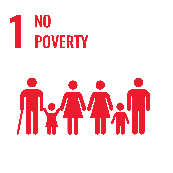 ☐Markmið 1: Engin fátækt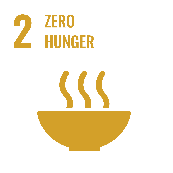 ☐Markmið  2: Ekkert hungur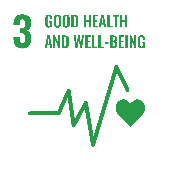 ☐Markmið  3:  Heilsa og vellíðan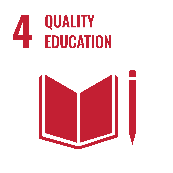 ☐Markmið  4: Menntun fyrir öll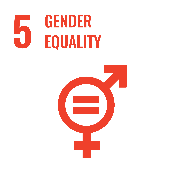 ☐Markmið  5: Jafnrétti kynjanna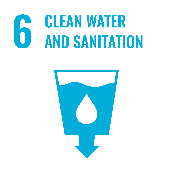 ☐Markmið  6: Hreint vatn og hreinlætisaðstaða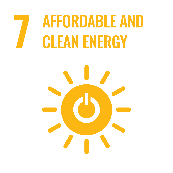 ☐Markmið 7: Sjálfbær orka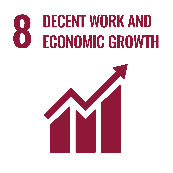 ☐Markmið  8: Góð atvinna og hagvöxtur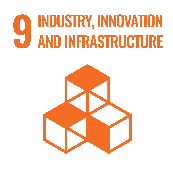 ☐Markmið  9: Nýsköpun og uppbygging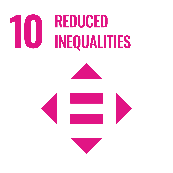 ☐Markmið  10: Aukinn jöfnuður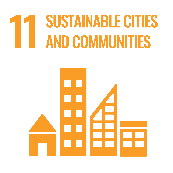 ☐Markmið  11: Sjálfbærar borgir og samfélög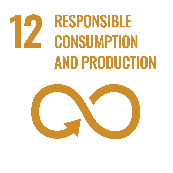 ☐Markmið  12: Ábyrg neysla og framleiðsla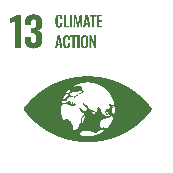 ☐Markmið  13: Aðgerðir í loftslagsmálum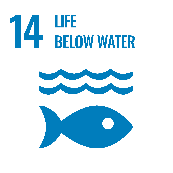 ☐Markmið  14: Líf í vatni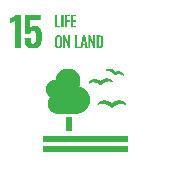 ☐Markmið  15: Líf á landi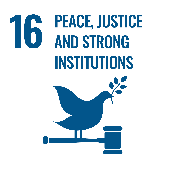 ☐Markmið  16: Friður og réttlæti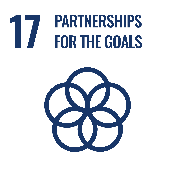 ☐Markmið  17: Samvinna um markmiðinLeiðandi stofnun og hagaðilar – Verkefni 1Leiðandi stofnun og hagaðilar – Verkefni 1Leiðandi stofnun og hagaðilar – Verkefni 1Leiðandi stofnun og hagaðilar – Verkefni 1Leiðandi stofnun og hagaðilar – Verkefni 1Yfirlit yfir stofnanir sem koma aðYfirlit yfir stofnanir sem koma aðYfirlit yfir stofnanir sem koma aðYfirlit yfir stofnanir sem koma aðYfirlit yfir stofnanir sem koma aðLýsið í stuttu máli:þeim stofnunum sem koma að framkvæmd verkefnisins, þeirra hag af verkefninu og hlutverki. Gera skýran greinarmun á þeirri stofnun sem leiðir verkefnið og þeim sem koma að því með öðrum hætti;fyrri reynslu leiðandi stofnunar af þróun og framkvæmd svipaðra verkefna;hversu mikla ábyrgð leiðandi og tengdar stofnanir ætla að taka á sig við framkvæmd verkefnisins. Stoðgögn sem skila má vegna þessa kafla: Bréf sem staðfestir stuðning tengdra stofnana við verkefnið sem lagt er til, vísanir í svipuð fjárfestingaverkefni sem umsækjendur hafa komið að o.s.frv. Lýsið í stuttu máli:þeim stofnunum sem koma að framkvæmd verkefnisins, þeirra hag af verkefninu og hlutverki. Gera skýran greinarmun á þeirri stofnun sem leiðir verkefnið og þeim sem koma að því með öðrum hætti;fyrri reynslu leiðandi stofnunar af þróun og framkvæmd svipaðra verkefna;hversu mikla ábyrgð leiðandi og tengdar stofnanir ætla að taka á sig við framkvæmd verkefnisins. Stoðgögn sem skila má vegna þessa kafla: Bréf sem staðfestir stuðning tengdra stofnana við verkefnið sem lagt er til, vísanir í svipuð fjárfestingaverkefni sem umsækjendur hafa komið að o.s.frv. Lýsið í stuttu máli:þeim stofnunum sem koma að framkvæmd verkefnisins, þeirra hag af verkefninu og hlutverki. Gera skýran greinarmun á þeirri stofnun sem leiðir verkefnið og þeim sem koma að því með öðrum hætti;fyrri reynslu leiðandi stofnunar af þróun og framkvæmd svipaðra verkefna;hversu mikla ábyrgð leiðandi og tengdar stofnanir ætla að taka á sig við framkvæmd verkefnisins. Stoðgögn sem skila má vegna þessa kafla: Bréf sem staðfestir stuðning tengdra stofnana við verkefnið sem lagt er til, vísanir í svipuð fjárfestingaverkefni sem umsækjendur hafa komið að o.s.frv. Lýsið í stuttu máli:þeim stofnunum sem koma að framkvæmd verkefnisins, þeirra hag af verkefninu og hlutverki. Gera skýran greinarmun á þeirri stofnun sem leiðir verkefnið og þeim sem koma að því með öðrum hætti;fyrri reynslu leiðandi stofnunar af þróun og framkvæmd svipaðra verkefna;hversu mikla ábyrgð leiðandi og tengdar stofnanir ætla að taka á sig við framkvæmd verkefnisins. Stoðgögn sem skila má vegna þessa kafla: Bréf sem staðfestir stuðning tengdra stofnana við verkefnið sem lagt er til, vísanir í svipuð fjárfestingaverkefni sem umsækjendur hafa komið að o.s.frv. Lýsið í stuttu máli:þeim stofnunum sem koma að framkvæmd verkefnisins, þeirra hag af verkefninu og hlutverki. Gera skýran greinarmun á þeirri stofnun sem leiðir verkefnið og þeim sem koma að því með öðrum hætti;fyrri reynslu leiðandi stofnunar af þróun og framkvæmd svipaðra verkefna;hversu mikla ábyrgð leiðandi og tengdar stofnanir ætla að taka á sig við framkvæmd verkefnisins. Stoðgögn sem skila má vegna þessa kafla: Bréf sem staðfestir stuðning tengdra stofnana við verkefnið sem lagt er til, vísanir í svipuð fjárfestingaverkefni sem umsækjendur hafa komið að o.s.frv. Eignarhald og stjórnskipulagEignarhald og stjórnskipulagEignarhald og stjórnskipulagEignarhald og stjórnskipulagEignarhald og stjórnskipulagLýsið stuttlega:eignarhaldi leiðandi stofnunar  yfir eignum sem tengjast verkefninu;(lagalegum) tengslum á milli leiðandi stofnunar og annarra stofnana sem að verkefninu koma út frá þróun og framkvæmd verkefnisins;skipulagi og ákvarðanatökuferli við framkvæmd verkefnisins með þeim hætti að skýrt sé hvernig ákvarðanir verða teknar og af hverjum. Hægt er að nýta skipuritið hér að neðan til að útskýra stjórnskipulagið við þróun og framkvæmd verkefnisins, ef við á. Lýsið stuttlega:eignarhaldi leiðandi stofnunar  yfir eignum sem tengjast verkefninu;(lagalegum) tengslum á milli leiðandi stofnunar og annarra stofnana sem að verkefninu koma út frá þróun og framkvæmd verkefnisins;skipulagi og ákvarðanatökuferli við framkvæmd verkefnisins með þeim hætti að skýrt sé hvernig ákvarðanir verða teknar og af hverjum. Hægt er að nýta skipuritið hér að neðan til að útskýra stjórnskipulagið við þróun og framkvæmd verkefnisins, ef við á. Lýsið stuttlega:eignarhaldi leiðandi stofnunar  yfir eignum sem tengjast verkefninu;(lagalegum) tengslum á milli leiðandi stofnunar og annarra stofnana sem að verkefninu koma út frá þróun og framkvæmd verkefnisins;skipulagi og ákvarðanatökuferli við framkvæmd verkefnisins með þeim hætti að skýrt sé hvernig ákvarðanir verða teknar og af hverjum. Hægt er að nýta skipuritið hér að neðan til að útskýra stjórnskipulagið við þróun og framkvæmd verkefnisins, ef við á. Lýsið stuttlega:eignarhaldi leiðandi stofnunar  yfir eignum sem tengjast verkefninu;(lagalegum) tengslum á milli leiðandi stofnunar og annarra stofnana sem að verkefninu koma út frá þróun og framkvæmd verkefnisins;skipulagi og ákvarðanatökuferli við framkvæmd verkefnisins með þeim hætti að skýrt sé hvernig ákvarðanir verða teknar og af hverjum. Hægt er að nýta skipuritið hér að neðan til að útskýra stjórnskipulagið við þróun og framkvæmd verkefnisins, ef við á. Lýsið stuttlega:eignarhaldi leiðandi stofnunar  yfir eignum sem tengjast verkefninu;(lagalegum) tengslum á milli leiðandi stofnunar og annarra stofnana sem að verkefninu koma út frá þróun og framkvæmd verkefnisins;skipulagi og ákvarðanatökuferli við framkvæmd verkefnisins með þeim hætti að skýrt sé hvernig ákvarðanir verða teknar og af hverjum. Hægt er að nýta skipuritið hér að neðan til að útskýra stjórnskipulagið við þróun og framkvæmd verkefnisins, ef við á. Áhættusnið þeirra(r) eininga(r) sem bera mun fjárhagslega ábyrgðÁhættusnið þeirra(r) eininga(r) sem bera mun fjárhagslega ábyrgðÁhættusnið þeirra(r) eininga(r) sem bera mun fjárhagslega ábyrgðÁhættusnið þeirra(r) eininga(r) sem bera mun fjárhagslega ábyrgðÁhættusnið þeirra(r) eininga(r) sem bera mun fjárhagslega ábyrgðVeitið upplýsingar um fjárhagslegt áhættusnið þeirrar einingar sem bera mun fjárhagslega ábyrgð við þróun og framkvæmd verkefnisins. Þetta getur til dæmis falið í sér fjárhagslegt mat, fyrirhuguð verðbréf og ábyrgðir og/eða lánshæfismat ábyrgra aðila, sé það til staðar. Stoðgögn sem skila má vegna þessa kafla: fjárhagsáætlanir sveitarfélaga og reikningsskil undanfarinna ára, staðfestingu á lánstrausti þeirra sem ábyrgir eru fyrir verkefninu, sem dæmi má nefna greining á fjárhagsstöðu sveitarfélagsins, mat á því efnahagsumhverfi sem sveitarfélagið er hluti af, í smærra og stærra samhengi o.s.frv. Veitið upplýsingar um fjárhagslegt áhættusnið þeirrar einingar sem bera mun fjárhagslega ábyrgð við þróun og framkvæmd verkefnisins. Þetta getur til dæmis falið í sér fjárhagslegt mat, fyrirhuguð verðbréf og ábyrgðir og/eða lánshæfismat ábyrgra aðila, sé það til staðar. Stoðgögn sem skila má vegna þessa kafla: fjárhagsáætlanir sveitarfélaga og reikningsskil undanfarinna ára, staðfestingu á lánstrausti þeirra sem ábyrgir eru fyrir verkefninu, sem dæmi má nefna greining á fjárhagsstöðu sveitarfélagsins, mat á því efnahagsumhverfi sem sveitarfélagið er hluti af, í smærra og stærra samhengi o.s.frv. Veitið upplýsingar um fjárhagslegt áhættusnið þeirrar einingar sem bera mun fjárhagslega ábyrgð við þróun og framkvæmd verkefnisins. Þetta getur til dæmis falið í sér fjárhagslegt mat, fyrirhuguð verðbréf og ábyrgðir og/eða lánshæfismat ábyrgra aðila, sé það til staðar. Stoðgögn sem skila má vegna þessa kafla: fjárhagsáætlanir sveitarfélaga og reikningsskil undanfarinna ára, staðfestingu á lánstrausti þeirra sem ábyrgir eru fyrir verkefninu, sem dæmi má nefna greining á fjárhagsstöðu sveitarfélagsins, mat á því efnahagsumhverfi sem sveitarfélagið er hluti af, í smærra og stærra samhengi o.s.frv. Veitið upplýsingar um fjárhagslegt áhættusnið þeirrar einingar sem bera mun fjárhagslega ábyrgð við þróun og framkvæmd verkefnisins. Þetta getur til dæmis falið í sér fjárhagslegt mat, fyrirhuguð verðbréf og ábyrgðir og/eða lánshæfismat ábyrgra aðila, sé það til staðar. Stoðgögn sem skila má vegna þessa kafla: fjárhagsáætlanir sveitarfélaga og reikningsskil undanfarinna ára, staðfestingu á lánstrausti þeirra sem ábyrgir eru fyrir verkefninu, sem dæmi má nefna greining á fjárhagsstöðu sveitarfélagsins, mat á því efnahagsumhverfi sem sveitarfélagið er hluti af, í smærra og stærra samhengi o.s.frv. Veitið upplýsingar um fjárhagslegt áhættusnið þeirrar einingar sem bera mun fjárhagslega ábyrgð við þróun og framkvæmd verkefnisins. Þetta getur til dæmis falið í sér fjárhagslegt mat, fyrirhuguð verðbréf og ábyrgðir og/eða lánshæfismat ábyrgra aðila, sé það til staðar. Stoðgögn sem skila má vegna þessa kafla: fjárhagsáætlanir sveitarfélaga og reikningsskil undanfarinna ára, staðfestingu á lánstrausti þeirra sem ábyrgir eru fyrir verkefninu, sem dæmi má nefna greining á fjárhagsstöðu sveitarfélagsins, mat á því efnahagsumhverfi sem sveitarfélagið er hluti af, í smærra og stærra samhengi o.s.frv. HagaðilagreiningHagaðilagreiningHagaðilagreiningHagaðilagreiningHagaðilagreiningLýsið:þeim hagaðilum sem tengjast verkefninu (íbúasamfélag, fræðasamfélag, efnahagslegir hagaðilar o.s.frv.) og hlutverki þeirra svo þróun og framkvæmd verkefnisins verði árangursrík;þörfum og væntingum þessara hagaðila til verkefnisins;að hve miklu leyti þessir hagaðilar styðja nú þegar við þróun og framkvæmd verkefnisins. Stoðgögn sem skila má vegna þessa kafla:  niðurstöðu hagaðilagreiningar sem unnin var í tengslum við þetta tiltekna fjárfestingarverkefni, skýrslu með niðurstöðum úr opinberum samráðsferlum og fundum með hagsmunaaðilum o.s.frv. Lýsið:þeim hagaðilum sem tengjast verkefninu (íbúasamfélag, fræðasamfélag, efnahagslegir hagaðilar o.s.frv.) og hlutverki þeirra svo þróun og framkvæmd verkefnisins verði árangursrík;þörfum og væntingum þessara hagaðila til verkefnisins;að hve miklu leyti þessir hagaðilar styðja nú þegar við þróun og framkvæmd verkefnisins. Stoðgögn sem skila má vegna þessa kafla:  niðurstöðu hagaðilagreiningar sem unnin var í tengslum við þetta tiltekna fjárfestingarverkefni, skýrslu með niðurstöðum úr opinberum samráðsferlum og fundum með hagsmunaaðilum o.s.frv. Lýsið:þeim hagaðilum sem tengjast verkefninu (íbúasamfélag, fræðasamfélag, efnahagslegir hagaðilar o.s.frv.) og hlutverki þeirra svo þróun og framkvæmd verkefnisins verði árangursrík;þörfum og væntingum þessara hagaðila til verkefnisins;að hve miklu leyti þessir hagaðilar styðja nú þegar við þróun og framkvæmd verkefnisins. Stoðgögn sem skila má vegna þessa kafla:  niðurstöðu hagaðilagreiningar sem unnin var í tengslum við þetta tiltekna fjárfestingarverkefni, skýrslu með niðurstöðum úr opinberum samráðsferlum og fundum með hagsmunaaðilum o.s.frv. Lýsið:þeim hagaðilum sem tengjast verkefninu (íbúasamfélag, fræðasamfélag, efnahagslegir hagaðilar o.s.frv.) og hlutverki þeirra svo þróun og framkvæmd verkefnisins verði árangursrík;þörfum og væntingum þessara hagaðila til verkefnisins;að hve miklu leyti þessir hagaðilar styðja nú þegar við þróun og framkvæmd verkefnisins. Stoðgögn sem skila má vegna þessa kafla:  niðurstöðu hagaðilagreiningar sem unnin var í tengslum við þetta tiltekna fjárfestingarverkefni, skýrslu með niðurstöðum úr opinberum samráðsferlum og fundum með hagsmunaaðilum o.s.frv. Lýsið:þeim hagaðilum sem tengjast verkefninu (íbúasamfélag, fræðasamfélag, efnahagslegir hagaðilar o.s.frv.) og hlutverki þeirra svo þróun og framkvæmd verkefnisins verði árangursrík;þörfum og væntingum þessara hagaðila til verkefnisins;að hve miklu leyti þessir hagaðilar styðja nú þegar við þróun og framkvæmd verkefnisins. Stoðgögn sem skila má vegna þessa kafla:  niðurstöðu hagaðilagreiningar sem unnin var í tengslum við þetta tiltekna fjárfestingarverkefni, skýrslu með niðurstöðum úr opinberum samráðsferlum og fundum með hagsmunaaðilum o.s.frv. Áætlun um þátttöku hagaðilaÁætlun um þátttöku hagaðilaÁætlun um þátttöku hagaðilaÁætlun um þátttöku hagaðilaÁætlun um þátttöku hagaðilaNotið töfluna hér að neðan til að lýsa hvernig áætlað er að ýta undir þátttöku þeirra hagaðila sem nefndir voru í kafla 3.2.4: Flokkar hagaðila geta verið ólíkir og nefna má sem dæmi: orkuveita, orkufyrirtæki, fyrirtæki á svæðinu, almennir borgarar, íbúar á svæðinu sem framkvæmd verkefnisins nær yfir, íbúasamtök, verktakafyrirtæki o.s.frv. Hægt er að meta hversu mikinn áhuga hagaðilinn hefur á verkefninu í skalanum í samnefndum dálki. Hafi hagaðilinn lítinn áhuga á þróun og framkvæmd verkefnisins er hakað í einn kassa, sé áhuginn miðlungs er hakað í tvo kassa og ef hagaðilinn hefur mikinn áhuga er hakað í þrjá kassa. Hægt er að meta hversu mikil áhrif hver og einn hagaðili getur haft á þróun og framkvæmd verkefnisins. Hakið í einn kassa hafi viðkomandi hagaðili lítil áhrif á verkefnið, í tvo kassa séu áhrifin í meðallagi og þrjá ef hagaðilinn hefur mikil áhrif á framkvæmd og niðurstöðu verkefnisins. Hvatning til þátttöku getur falið í sér almenna upplýsingagjöf og vitundarvakningu, kannanir og rannsóknir, opinbert samráð og fundi með hagsmunaaðilum, skipulag rýnihópa, þróun á nýrri nálgun í samstarfi, samfélagsviðburðir o.s.frv. Samskiptaleiðir vísa t.d. til samskipta með tölvupósti, í gegnum síma og fjarfundi, vefsíðu verkefnis, samfélagsmiðla, fréttabréf o.s.frv. Notið töfluna hér að neðan til að lýsa hvernig áætlað er að ýta undir þátttöku þeirra hagaðila sem nefndir voru í kafla 3.2.4: Flokkar hagaðila geta verið ólíkir og nefna má sem dæmi: orkuveita, orkufyrirtæki, fyrirtæki á svæðinu, almennir borgarar, íbúar á svæðinu sem framkvæmd verkefnisins nær yfir, íbúasamtök, verktakafyrirtæki o.s.frv. Hægt er að meta hversu mikinn áhuga hagaðilinn hefur á verkefninu í skalanum í samnefndum dálki. Hafi hagaðilinn lítinn áhuga á þróun og framkvæmd verkefnisins er hakað í einn kassa, sé áhuginn miðlungs er hakað í tvo kassa og ef hagaðilinn hefur mikinn áhuga er hakað í þrjá kassa. Hægt er að meta hversu mikil áhrif hver og einn hagaðili getur haft á þróun og framkvæmd verkefnisins. Hakið í einn kassa hafi viðkomandi hagaðili lítil áhrif á verkefnið, í tvo kassa séu áhrifin í meðallagi og þrjá ef hagaðilinn hefur mikil áhrif á framkvæmd og niðurstöðu verkefnisins. Hvatning til þátttöku getur falið í sér almenna upplýsingagjöf og vitundarvakningu, kannanir og rannsóknir, opinbert samráð og fundi með hagsmunaaðilum, skipulag rýnihópa, þróun á nýrri nálgun í samstarfi, samfélagsviðburðir o.s.frv. Samskiptaleiðir vísa t.d. til samskipta með tölvupósti, í gegnum síma og fjarfundi, vefsíðu verkefnis, samfélagsmiðla, fréttabréf o.s.frv. Notið töfluna hér að neðan til að lýsa hvernig áætlað er að ýta undir þátttöku þeirra hagaðila sem nefndir voru í kafla 3.2.4: Flokkar hagaðila geta verið ólíkir og nefna má sem dæmi: orkuveita, orkufyrirtæki, fyrirtæki á svæðinu, almennir borgarar, íbúar á svæðinu sem framkvæmd verkefnisins nær yfir, íbúasamtök, verktakafyrirtæki o.s.frv. Hægt er að meta hversu mikinn áhuga hagaðilinn hefur á verkefninu í skalanum í samnefndum dálki. Hafi hagaðilinn lítinn áhuga á þróun og framkvæmd verkefnisins er hakað í einn kassa, sé áhuginn miðlungs er hakað í tvo kassa og ef hagaðilinn hefur mikinn áhuga er hakað í þrjá kassa. Hægt er að meta hversu mikil áhrif hver og einn hagaðili getur haft á þróun og framkvæmd verkefnisins. Hakið í einn kassa hafi viðkomandi hagaðili lítil áhrif á verkefnið, í tvo kassa séu áhrifin í meðallagi og þrjá ef hagaðilinn hefur mikil áhrif á framkvæmd og niðurstöðu verkefnisins. Hvatning til þátttöku getur falið í sér almenna upplýsingagjöf og vitundarvakningu, kannanir og rannsóknir, opinbert samráð og fundi með hagsmunaaðilum, skipulag rýnihópa, þróun á nýrri nálgun í samstarfi, samfélagsviðburðir o.s.frv. Samskiptaleiðir vísa t.d. til samskipta með tölvupósti, í gegnum síma og fjarfundi, vefsíðu verkefnis, samfélagsmiðla, fréttabréf o.s.frv. Notið töfluna hér að neðan til að lýsa hvernig áætlað er að ýta undir þátttöku þeirra hagaðila sem nefndir voru í kafla 3.2.4: Flokkar hagaðila geta verið ólíkir og nefna má sem dæmi: orkuveita, orkufyrirtæki, fyrirtæki á svæðinu, almennir borgarar, íbúar á svæðinu sem framkvæmd verkefnisins nær yfir, íbúasamtök, verktakafyrirtæki o.s.frv. Hægt er að meta hversu mikinn áhuga hagaðilinn hefur á verkefninu í skalanum í samnefndum dálki. Hafi hagaðilinn lítinn áhuga á þróun og framkvæmd verkefnisins er hakað í einn kassa, sé áhuginn miðlungs er hakað í tvo kassa og ef hagaðilinn hefur mikinn áhuga er hakað í þrjá kassa. Hægt er að meta hversu mikil áhrif hver og einn hagaðili getur haft á þróun og framkvæmd verkefnisins. Hakið í einn kassa hafi viðkomandi hagaðili lítil áhrif á verkefnið, í tvo kassa séu áhrifin í meðallagi og þrjá ef hagaðilinn hefur mikil áhrif á framkvæmd og niðurstöðu verkefnisins. Hvatning til þátttöku getur falið í sér almenna upplýsingagjöf og vitundarvakningu, kannanir og rannsóknir, opinbert samráð og fundi með hagsmunaaðilum, skipulag rýnihópa, þróun á nýrri nálgun í samstarfi, samfélagsviðburðir o.s.frv. Samskiptaleiðir vísa t.d. til samskipta með tölvupósti, í gegnum síma og fjarfundi, vefsíðu verkefnis, samfélagsmiðla, fréttabréf o.s.frv. Notið töfluna hér að neðan til að lýsa hvernig áætlað er að ýta undir þátttöku þeirra hagaðila sem nefndir voru í kafla 3.2.4: Flokkar hagaðila geta verið ólíkir og nefna má sem dæmi: orkuveita, orkufyrirtæki, fyrirtæki á svæðinu, almennir borgarar, íbúar á svæðinu sem framkvæmd verkefnisins nær yfir, íbúasamtök, verktakafyrirtæki o.s.frv. Hægt er að meta hversu mikinn áhuga hagaðilinn hefur á verkefninu í skalanum í samnefndum dálki. Hafi hagaðilinn lítinn áhuga á þróun og framkvæmd verkefnisins er hakað í einn kassa, sé áhuginn miðlungs er hakað í tvo kassa og ef hagaðilinn hefur mikinn áhuga er hakað í þrjá kassa. Hægt er að meta hversu mikil áhrif hver og einn hagaðili getur haft á þróun og framkvæmd verkefnisins. Hakið í einn kassa hafi viðkomandi hagaðili lítil áhrif á verkefnið, í tvo kassa séu áhrifin í meðallagi og þrjá ef hagaðilinn hefur mikil áhrif á framkvæmd og niðurstöðu verkefnisins. Hvatning til þátttöku getur falið í sér almenna upplýsingagjöf og vitundarvakningu, kannanir og rannsóknir, opinbert samráð og fundi með hagsmunaaðilum, skipulag rýnihópa, þróun á nýrri nálgun í samstarfi, samfélagsviðburðir o.s.frv. Samskiptaleiðir vísa t.d. til samskipta með tölvupósti, í gegnum síma og fjarfundi, vefsíðu verkefnis, samfélagsmiðla, fréttabréf o.s.frv. Flokkar hagaðilaÁhugi á verkefninuÁhrif á verkefniðHvatning til þátttökuSamskiptaleiðir ❒ ❒ ❒❒ ❒ ❒❒ ❒ ❒❒ ❒ ❒❒ ❒ ❒❒ ❒ ❒❒ ❒ ❒❒ ❒ ❒❒ ❒ ❒❒ ❒ ❒❒ ❒ ❒❒ ❒ ❒❒ ❒ ❒❒ ❒ ❒❒ ❒ ❒❒ ❒ ❒Lagagreining – Verkefni 1Lagaumhverfi fjárfestingarinnarLýsið þeim lagareglum (innlendum og mögulega alþjóðlegum) sem eiga við um fyrirhugaða fjárfestingu, þ.e. reglugerðum sem varða: tiltæk fjárfestingarkerfi og skilyrði;fyrirhugaða fjárfestingaraðferð;uppbyggingu og tímalínu þeirra skrefa sem tekin verða í fjárfestingarferlinu (þ.m.t. opinber innkaup eða reglur um skuldabókhald).Vinsamlegast látið fylgja með lýsingu á undirbúningsmati og rannsóknum sem gerðar hafa verið í þróun hugmynda um fjárfestingar varðandi þær lagakröfur sem gerðar hafa verið um verkefnið. Ef krafist er mats á umhverfisáhrifum þarf að tilgreina hvort það hafi þegar farið fram og hverjar helstu niðurstöður þess voru. Stoðgögn sem skila má vegna þessa kafla:  Lögfræðileg greining sem gerð hefur verið vegna verkefnisins, annars konar undirbúningsmat og athuganir varðandi þau lög sem um framkvæmdina gilda, mat á umhverfisáhrifum (e. Environmental Impact Assessment - EIA). Hvatar og hindranir varðandi lög og reglugerðirLýsið þeim hvötum sem finna má í lögum og reglugerðum sem mögulega hafa áhrif á og hvernig þeir verða nýttir í þágu verkefnisins. Lýsið auk þess mögulegum hindrunum vegna laga og reglugerða og hvernig tekist verður á við þær. Efnahagsleg og fjárhagleg greining – Verkefni 1 Efnahagsleg og fjárhagleg greining – Verkefni 1 Efnahagsleg og fjárhagleg greining – Verkefni 1 Efnahagsleg og fjárhagleg greining – Verkefni 1 Efnahagsleg og fjárhagleg greining – Verkefni 1 Efnahagsleg og fjárhagleg greining – Verkefni 1 Efnahagsleg og fjárhagleg greining – Verkefni 1 Áætlaður kostnaður og tekjurÁætlaður kostnaður og tekjurÁætlaður kostnaður og tekjurÁætlaður kostnaður og tekjurÁætlaður kostnaður og tekjurÁætlaður kostnaður og tekjurÁætlaður kostnaður og tekjurTakið saman í töflunum hér að neðan niðurstöður matsins sem unnið var í fjárhagslíkani EUCF (e. EUCF Financial Model), Excel skjalinu sem fylgir verkefninu:Áætlaðar heildartekjur af sölu, leigu og öðrum endurteknum tekjum. Upphæðir skulu vera í Evrum/á ári, og sem hlutfall af heildartekjum. Áætlaður kostnaður í hverjum kostnaðarflokki, þar sem gerður er greinarmunur á fjármagnsútgjöldum (e. CAPEX) og rekstrarkostnaði (e. OPEX). Upphæðir skulu vera í Evrum fyrir fjármagnsútgjöld, Evrum/á ári fyrir rekstrarkostnaði, og sem hlutfall af heildar fjármagnsútgjöldum eða rekstrarkostnaði. Takið saman í töflunum hér að neðan niðurstöður matsins sem unnið var í fjárhagslíkani EUCF (e. EUCF Financial Model), Excel skjalinu sem fylgir verkefninu:Áætlaðar heildartekjur af sölu, leigu og öðrum endurteknum tekjum. Upphæðir skulu vera í Evrum/á ári, og sem hlutfall af heildartekjum. Áætlaður kostnaður í hverjum kostnaðarflokki, þar sem gerður er greinarmunur á fjármagnsútgjöldum (e. CAPEX) og rekstrarkostnaði (e. OPEX). Upphæðir skulu vera í Evrum fyrir fjármagnsútgjöld, Evrum/á ári fyrir rekstrarkostnaði, og sem hlutfall af heildar fjármagnsútgjöldum eða rekstrarkostnaði. Takið saman í töflunum hér að neðan niðurstöður matsins sem unnið var í fjárhagslíkani EUCF (e. EUCF Financial Model), Excel skjalinu sem fylgir verkefninu:Áætlaðar heildartekjur af sölu, leigu og öðrum endurteknum tekjum. Upphæðir skulu vera í Evrum/á ári, og sem hlutfall af heildartekjum. Áætlaður kostnaður í hverjum kostnaðarflokki, þar sem gerður er greinarmunur á fjármagnsútgjöldum (e. CAPEX) og rekstrarkostnaði (e. OPEX). Upphæðir skulu vera í Evrum fyrir fjármagnsútgjöld, Evrum/á ári fyrir rekstrarkostnaði, og sem hlutfall af heildar fjármagnsútgjöldum eða rekstrarkostnaði. Takið saman í töflunum hér að neðan niðurstöður matsins sem unnið var í fjárhagslíkani EUCF (e. EUCF Financial Model), Excel skjalinu sem fylgir verkefninu:Áætlaðar heildartekjur af sölu, leigu og öðrum endurteknum tekjum. Upphæðir skulu vera í Evrum/á ári, og sem hlutfall af heildartekjum. Áætlaður kostnaður í hverjum kostnaðarflokki, þar sem gerður er greinarmunur á fjármagnsútgjöldum (e. CAPEX) og rekstrarkostnaði (e. OPEX). Upphæðir skulu vera í Evrum fyrir fjármagnsútgjöld, Evrum/á ári fyrir rekstrarkostnaði, og sem hlutfall af heildar fjármagnsútgjöldum eða rekstrarkostnaði. Takið saman í töflunum hér að neðan niðurstöður matsins sem unnið var í fjárhagslíkani EUCF (e. EUCF Financial Model), Excel skjalinu sem fylgir verkefninu:Áætlaðar heildartekjur af sölu, leigu og öðrum endurteknum tekjum. Upphæðir skulu vera í Evrum/á ári, og sem hlutfall af heildartekjum. Áætlaður kostnaður í hverjum kostnaðarflokki, þar sem gerður er greinarmunur á fjármagnsútgjöldum (e. CAPEX) og rekstrarkostnaði (e. OPEX). Upphæðir skulu vera í Evrum fyrir fjármagnsútgjöld, Evrum/á ári fyrir rekstrarkostnaði, og sem hlutfall af heildar fjármagnsútgjöldum eða rekstrarkostnaði. Takið saman í töflunum hér að neðan niðurstöður matsins sem unnið var í fjárhagslíkani EUCF (e. EUCF Financial Model), Excel skjalinu sem fylgir verkefninu:Áætlaðar heildartekjur af sölu, leigu og öðrum endurteknum tekjum. Upphæðir skulu vera í Evrum/á ári, og sem hlutfall af heildartekjum. Áætlaður kostnaður í hverjum kostnaðarflokki, þar sem gerður er greinarmunur á fjármagnsútgjöldum (e. CAPEX) og rekstrarkostnaði (e. OPEX). Upphæðir skulu vera í Evrum fyrir fjármagnsútgjöld, Evrum/á ári fyrir rekstrarkostnaði, og sem hlutfall af heildar fjármagnsútgjöldum eða rekstrarkostnaði. Takið saman í töflunum hér að neðan niðurstöður matsins sem unnið var í fjárhagslíkani EUCF (e. EUCF Financial Model), Excel skjalinu sem fylgir verkefninu:Áætlaðar heildartekjur af sölu, leigu og öðrum endurteknum tekjum. Upphæðir skulu vera í Evrum/á ári, og sem hlutfall af heildartekjum. Áætlaður kostnaður í hverjum kostnaðarflokki, þar sem gerður er greinarmunur á fjármagnsútgjöldum (e. CAPEX) og rekstrarkostnaði (e. OPEX). Upphæðir skulu vera í Evrum fyrir fjármagnsútgjöld, Evrum/á ári fyrir rekstrarkostnaði, og sem hlutfall af heildar fjármagnsútgjöldum eða rekstrarkostnaði. Tekjur – Verkefni 1Tekjur – Verkefni 1Tekjur – Verkefni 1Tekjur – Verkefni 1Tekjur – Verkefni 1Tekjur – Verkefni 1Tekjur – Verkefni 1Samtals salaEUR/á áriEUR/á áriEUR/á áriEUR/á áriEUR/á ári%Samtals leigaEUR/á áriEUR/á áriEUR/á áriEUR/á áriEUR/á ári%Samtals endurteknar tekjur (t.d. áskriftir, orkusala o.s.frv.)EUR/á áriEUR/á áriEUR/á áriEUR/á áriEUR/á ári%SAMTALS (á ári)EUR/á áriEUR/á áriEUR/á áriEUR/á áriEUR/á ári100%Fjármagnsútgjöld – Verkefni  1Fjármagnsútgjöld – Verkefni  1Fjármagnsútgjöld – Verkefni  1Fjármagnsútgjöld – Verkefni  1Fjármagnsútgjöld – Verkefni  1Fjármagnsútgjöld – Verkefni  1Fjármagnsútgjöld – Verkefni  1HagkvæmniathugunEUREUREUREUR%%Byggingaráfangi 1EUREUREUREUR%%Byggingaráfangi 2EUREUREUREUR%%…EUREUREUREUR%%SAMTALSEUREUREUREUR100%100%Rekstrarkostnaður – Verkefni 1(Hægt er að bæta fleiri röðum við töfluna ef fyrirséðir eru fleiri kostnaðarflokkar í rekstrarkostnaði)Rekstrarkostnaður – Verkefni 1(Hægt er að bæta fleiri röðum við töfluna ef fyrirséðir eru fleiri kostnaðarflokkar í rekstrarkostnaði)Rekstrarkostnaður – Verkefni 1(Hægt er að bæta fleiri röðum við töfluna ef fyrirséðir eru fleiri kostnaðarflokkar í rekstrarkostnaði)Rekstrarkostnaður – Verkefni 1(Hægt er að bæta fleiri röðum við töfluna ef fyrirséðir eru fleiri kostnaðarflokkar í rekstrarkostnaði)Rekstrarkostnaður – Verkefni 1(Hægt er að bæta fleiri röðum við töfluna ef fyrirséðir eru fleiri kostnaðarflokkar í rekstrarkostnaði)Rekstrarkostnaður – Verkefni 1(Hægt er að bæta fleiri röðum við töfluna ef fyrirséðir eru fleiri kostnaðarflokkar í rekstrarkostnaði)Rekstrarkostnaður – Verkefni 1(Hægt er að bæta fleiri röðum við töfluna ef fyrirséðir eru fleiri kostnaðarflokkar í rekstrarkostnaði)LeigaEUR/á áriEUR/á áriEUR/á áriEUR/á ári%%LaunEUR/á áriEUR/á áriEUR/á áriEUR/á ári%%Bókhalds- og lögfræðikostnaðurEUR/á áriEUR/á áriEUR/á áriEUR/á ári%%Sölu- og markaðsgjöldEUR/á áriEUR/á áriEUR/á áriEUR/á ári%%SkrifstofuvörurEUR/á áriEUR/á áriEUR/á áriEUR/á ári%%ViðgerðirEUR/á áriEUR/á áriEUR/á áriEUR/á ári%%Kostnaður vegna hita og rafmagnsEUR/á áriEUR/á áriEUR/á áriEUR/á ári%%Kostnaður vegna seldra varaEUR/á áriEUR/á áriEUR/á áriEUR/á ári%%BankagjöldEUR/á áriEUR/á áriEUR/á áriEUR/á ári%%OrkukostnaðurEUR/á áriEUR/á áriEUR/á áriEUR/á ári%%…EUR/á áriEUR/á áriEUR/á áriEUR/á ári%%SAMTALS (á ári)EUR/á áriEUR/á áriEUR/á áriEUR/á ári100%100%FjárhagsmælikvarðarFjárhagsmælikvarðarFjárhagsmælikvarðarFjárhagsmælikvarðarFjárhagsmælikvarðarFjárhagsmælikvarðarFjárhagsmælikvarðarTakið saman í töflunni hér að neðan fjárhagsmælikvarðana sem reiknaðir voru í fjárhagslíkani EUCF (e. EUCF Financial Model), Excel skjalinu sem fylgir verkefninu:Takið saman í töflunni hér að neðan fjárhagsmælikvarðana sem reiknaðir voru í fjárhagslíkani EUCF (e. EUCF Financial Model), Excel skjalinu sem fylgir verkefninu:Takið saman í töflunni hér að neðan fjárhagsmælikvarðana sem reiknaðir voru í fjárhagslíkani EUCF (e. EUCF Financial Model), Excel skjalinu sem fylgir verkefninu:Takið saman í töflunni hér að neðan fjárhagsmælikvarðana sem reiknaðir voru í fjárhagslíkani EUCF (e. EUCF Financial Model), Excel skjalinu sem fylgir verkefninu:Takið saman í töflunni hér að neðan fjárhagsmælikvarðana sem reiknaðir voru í fjárhagslíkani EUCF (e. EUCF Financial Model), Excel skjalinu sem fylgir verkefninu:Takið saman í töflunni hér að neðan fjárhagsmælikvarðana sem reiknaðir voru í fjárhagslíkani EUCF (e. EUCF Financial Model), Excel skjalinu sem fylgir verkefninu:Takið saman í töflunni hér að neðan fjárhagsmælikvarðana sem reiknaðir voru í fjárhagslíkani EUCF (e. EUCF Financial Model), Excel skjalinu sem fylgir verkefninu:Innri ávöxtun hlutabréfa/eigins fé (e. Equity Internal Rate of Return - IRR)(Ekki mikilvægt fyrir verkefni sem eru styrkt án eigin fjár)Innri ávöxtun hlutabréfa/eigins fé (e. Equity Internal Rate of Return - IRR)(Ekki mikilvægt fyrir verkefni sem eru styrkt án eigin fjár)Innri ávöxtun hlutabréfa/eigins fé (e. Equity Internal Rate of Return - IRR)(Ekki mikilvægt fyrir verkefni sem eru styrkt án eigin fjár)%%%%Innri arðsemi verkefnis (e Project Internal Rate of Return - IRR)Innri arðsemi verkefnis (e Project Internal Rate of Return - IRR)Innri arðsemi verkefnis (e Project Internal Rate of Return - IRR)%%%%Endurgreiðslutímabil(Ekki mikilvægt fyrir verkefni sem eru styrkt án eigin fjár) Endurgreiðslutímabil(Ekki mikilvægt fyrir verkefni sem eru styrkt án eigin fjár) Endurgreiðslutímabil(Ekki mikilvægt fyrir verkefni sem eru styrkt án eigin fjár) árárárárHreint núvirði (e. Net Present Value - NPV)(Ekki mikilvægt fyrir verkefni sem eru fjármögnuð með óinnleysanlegum heimildum)Hreint núvirði (e. Net Present Value - NPV)(Ekki mikilvægt fyrir verkefni sem eru fjármögnuð með óinnleysanlegum heimildum)Hreint núvirði (e. Net Present Value - NPV)(Ekki mikilvægt fyrir verkefni sem eru fjármögnuð með óinnleysanlegum heimildum)EUREUREUREURFjármögnunaraðferð og fjármögnunarheimildirFjármögnunaraðferð og fjármögnunarheimildirFjármögnunaraðferð og fjármögnunarheimildirFjármögnunaraðferð og fjármögnunarheimildirFjármögnunaraðferð og fjármögnunarheimildirFjármögnunaraðferð og fjármögnunarheimildirFjármögnunaraðferð og fjármögnunarheimildirTilgreinið heildarumfang fjárfestingar verkefnisins og hvaða þættir koma saman til að mynda það með tilliti til fyrirhugaðra fjármögnunarheimilda fyrir framkvæmdinni. Byggja skal upplýsingar á þeim áætlunum sem koma fram í fjárhagslíkani EUCF. Gera þarf greinarmun á fjármögnunarleiðum heildarfjárfestingarinnar eftir því hvort fjármögnun sé innleysanleg eða óinnleysanleg. Til viðbótar þarf að greina á milli hvort innleysanleg fjármögnun sé opinber eða einkafjármögnun. Tilgreinið heildarumfang fjárfestingar verkefnisins og hvaða þættir koma saman til að mynda það með tilliti til fyrirhugaðra fjármögnunarheimilda fyrir framkvæmdinni. Byggja skal upplýsingar á þeim áætlunum sem koma fram í fjárhagslíkani EUCF. Gera þarf greinarmun á fjármögnunarleiðum heildarfjárfestingarinnar eftir því hvort fjármögnun sé innleysanleg eða óinnleysanleg. Til viðbótar þarf að greina á milli hvort innleysanleg fjármögnun sé opinber eða einkafjármögnun. Tilgreinið heildarumfang fjárfestingar verkefnisins og hvaða þættir koma saman til að mynda það með tilliti til fyrirhugaðra fjármögnunarheimilda fyrir framkvæmdinni. Byggja skal upplýsingar á þeim áætlunum sem koma fram í fjárhagslíkani EUCF. Gera þarf greinarmun á fjármögnunarleiðum heildarfjárfestingarinnar eftir því hvort fjármögnun sé innleysanleg eða óinnleysanleg. Til viðbótar þarf að greina á milli hvort innleysanleg fjármögnun sé opinber eða einkafjármögnun. Tilgreinið heildarumfang fjárfestingar verkefnisins og hvaða þættir koma saman til að mynda það með tilliti til fyrirhugaðra fjármögnunarheimilda fyrir framkvæmdinni. Byggja skal upplýsingar á þeim áætlunum sem koma fram í fjárhagslíkani EUCF. Gera þarf greinarmun á fjármögnunarleiðum heildarfjárfestingarinnar eftir því hvort fjármögnun sé innleysanleg eða óinnleysanleg. Til viðbótar þarf að greina á milli hvort innleysanleg fjármögnun sé opinber eða einkafjármögnun. Tilgreinið heildarumfang fjárfestingar verkefnisins og hvaða þættir koma saman til að mynda það með tilliti til fyrirhugaðra fjármögnunarheimilda fyrir framkvæmdinni. Byggja skal upplýsingar á þeim áætlunum sem koma fram í fjárhagslíkani EUCF. Gera þarf greinarmun á fjármögnunarleiðum heildarfjárfestingarinnar eftir því hvort fjármögnun sé innleysanleg eða óinnleysanleg. Til viðbótar þarf að greina á milli hvort innleysanleg fjármögnun sé opinber eða einkafjármögnun. Tilgreinið heildarumfang fjárfestingar verkefnisins og hvaða þættir koma saman til að mynda það með tilliti til fyrirhugaðra fjármögnunarheimilda fyrir framkvæmdinni. Byggja skal upplýsingar á þeim áætlunum sem koma fram í fjárhagslíkani EUCF. Gera þarf greinarmun á fjármögnunarleiðum heildarfjárfestingarinnar eftir því hvort fjármögnun sé innleysanleg eða óinnleysanleg. Til viðbótar þarf að greina á milli hvort innleysanleg fjármögnun sé opinber eða einkafjármögnun. Tilgreinið heildarumfang fjárfestingar verkefnisins og hvaða þættir koma saman til að mynda það með tilliti til fyrirhugaðra fjármögnunarheimilda fyrir framkvæmdinni. Byggja skal upplýsingar á þeim áætlunum sem koma fram í fjárhagslíkani EUCF. Gera þarf greinarmun á fjármögnunarleiðum heildarfjárfestingarinnar eftir því hvort fjármögnun sé innleysanleg eða óinnleysanleg. Til viðbótar þarf að greina á milli hvort innleysanleg fjármögnun sé opinber eða einkafjármögnun. Heildarumfang fjárfestingar – Verkefni 1Heildarumfang fjárfestingar – Verkefni 1EUREUR100%100%100%Óinnleysanleg fjármögnunÓinnleysanleg fjármögnunEUREUR% af heildarfjárfestingu% af heildarfjárfestingu% af heildarfjárfestinguStyrkir til sveitarfélagaStyrkir til sveitarfélagaEUREUR% af heild óinnleysanlegrar fjármögnunar % af heild óinnleysanlegrar fjármögnunar % af heild óinnleysanlegrar fjármögnunar Aðrir innlendir styrkirAðrir innlendir styrkirEUREUR% af heild óinnleysanlegrar fjármögnunar % af heild óinnleysanlegrar fjármögnunar % af heild óinnleysanlegrar fjármögnunar Evrópskir styrkirEvrópskir styrkirEUREUR% af heild óinnleysanlegrar fjármögnunar % af heild óinnleysanlegrar fjármögnunar % af heild óinnleysanlegrar fjármögnunar Eigið fjármagn sveitarfélagsEigið fjármagn sveitarfélagsEUREUR% af heild óinnleysanlegrar fjármögnunar % af heild óinnleysanlegrar fjármögnunar % af heild óinnleysanlegrar fjármögnunar Annað (skýrið frekar fyrir neðan)Annað (skýrið frekar fyrir neðan)EUREUR% af heild óinnleysanlegrar fjármögnunar % af heild óinnleysanlegrar fjármögnunar % af heild óinnleysanlegrar fjármögnunar Önnur óinnleysanleg fjármögnun: …………………………………………………………………Önnur óinnleysanleg fjármögnun: …………………………………………………………………Önnur óinnleysanleg fjármögnun: …………………………………………………………………Önnur óinnleysanleg fjármögnun: …………………………………………………………………Önnur óinnleysanleg fjármögnun: …………………………………………………………………Önnur óinnleysanleg fjármögnun: …………………………………………………………………Önnur óinnleysanleg fjármögnun: …………………………………………………………………Innleysanleg fjármögnunInnleysanleg fjármögnunEUREUR% af heildarfjárfestingu% af heildarfjárfestingu% af heildarfjárfestinguInnleysanleg einkafjármögnunInnleysanleg einkafjármögnunEUREUR% af heild innleysanlegrar fjármögnunar% af heild innleysanlegrar fjármögnunar% af heild innleysanlegrar fjármögnunarViðskiptabankar(Skuld í fjárhagslíkani EUCF)Viðskiptabankar(Skuld í fjárhagslíkani EUCF)EUREUR% af heild innleysanlegrar einkafjármögnunar% af heild innleysanlegrar einkafjármögnunar% af heild innleysanlegrar einkafjármögnunarFjárfestingarsjóðir/ fagfjárfestar (Eigið fé í fjárhagslíkani EUCF)Fjárfestingarsjóðir/ fagfjárfestar (Eigið fé í fjárhagslíkani EUCF)EUREUR% af heild innleysanlegrar einkafjármögnunar% af heild innleysanlegrar einkafjármögnunar% af heild innleysanlegrar einkafjármögnunarEinkafjárfestar/ fjármögnunaraðilar (borgarar þ.m.t.)(Eigið fé í fjárfestingarlíkani EUCF)Einkafjárfestar/ fjármögnunaraðilar (borgarar þ.m.t.)(Eigið fé í fjárfestingarlíkani EUCF)EUREUR% af heild innleysanlegrar einkafjármögnunar% af heild innleysanlegrar einkafjármögnunar% af heild innleysanlegrar einkafjármögnunarAnnað (skýrið frekar að neðan)Annað (skýrið frekar að neðan)EUREUR% af heild innleysanlegrar einkafjármögnunar% af heild innleysanlegrar einkafjármögnunar% af heild innleysanlegrar einkafjármögnunarÖnnur innleysanleg einkafjármögnun: …………………………………………………………………Önnur innleysanleg einkafjármögnun: …………………………………………………………………Önnur innleysanleg einkafjármögnun: …………………………………………………………………Önnur innleysanleg einkafjármögnun: …………………………………………………………………Önnur innleysanleg einkafjármögnun: …………………………………………………………………Önnur innleysanleg einkafjármögnun: …………………………………………………………………Önnur innleysanleg einkafjármögnun: …………………………………………………………………Innleysanleg opinber fjármögnunInnleysanleg opinber fjármögnunEUREUR% af heild innleysanlegrar fjárfestingar% af heild innleysanlegrar fjárfestingar% af heild innleysanlegrar fjárfestingarInnlendir þróunarbankar(Skuld í fjárhagslíkani EUCF)Innlendir þróunarbankar(Skuld í fjárhagslíkani EUCF)EUREUR% af heild innleysanlegrar opinberrar fjármögnunar% af heild innleysanlegrar opinberrar fjármögnunar% af heild innleysanlegrar opinberrar fjármögnunarMarghluta bankar/ Alþjóðlegar fjármálastofnanir(Skuld í fjárhagslíkani EUCF)Marghluta bankar/ Alþjóðlegar fjármálastofnanir(Skuld í fjárhagslíkani EUCF)EUREUR% af heild innleysanlegrar opinberrar fjármögnunar% af heild innleysanlegrar opinberrar fjármögnunar% af heild innleysanlegrar opinberrar fjármögnunarAnnað (skýrið frekar að neðan)Annað (skýrið frekar að neðan)EUREUR% af heild innleysanlegrar opinberrar fjármögnunar% af heild innleysanlegrar opinberrar fjármögnunar% af heild innleysanlegrar opinberrar fjármögnunarÖnnur innleysanleg einkafjármögnun: …………………………………………………………………Önnur innleysanleg einkafjármögnun: …………………………………………………………………Önnur innleysanleg einkafjármögnun: …………………………………………………………………Önnur innleysanleg einkafjármögnun: …………………………………………………………………Önnur innleysanleg einkafjármögnun: …………………………………………………………………Önnur innleysanleg einkafjármögnun: …………………………………………………………………Önnur innleysanleg einkafjármögnun: …………………………………………………………………Vegvísir um fjárfestingar – Verkefni 1Vegvísir um fjárfestingar – Verkefni 1Vegvísir um fjárfestingar – Verkefni 1Vegvísir um fjárfestingar – Verkefni 1Vegvísir um fjárfestingar – Verkefni 1Vegvísir um fjárfestingar – Verkefni 1Vegvísir um fjárfestingar – Verkefni 1Notið töfluna hér að neðan til að lýsa núverandi stöðu og þeim skrefum sem fyrirsjáanleg eru í aðdraganda fjárfestingar og framkvæmd verkefnisins. Í dálkinum fjárfestingarskref skal lýsa þeim aðgerðum sem styrkþegi hefur áætlað að ráðast í til að hrinda fjárfestingum og verkefni í framkvæmd (t.d. skipulag, gangsetning, framkvæmdir o.s.frv.). Hægt er að lýsa hverju fjárfestingarskrefi ítarlegar í dálkinum „Lýsing á fjárfestingarskrefi”. Stoðgögn sem skila má vegna þessa kafla: Gantt rit, frekari áætlanir um þróun og framkvæmd. Notið töfluna hér að neðan til að lýsa núverandi stöðu og þeim skrefum sem fyrirsjáanleg eru í aðdraganda fjárfestingar og framkvæmd verkefnisins. Í dálkinum fjárfestingarskref skal lýsa þeim aðgerðum sem styrkþegi hefur áætlað að ráðast í til að hrinda fjárfestingum og verkefni í framkvæmd (t.d. skipulag, gangsetning, framkvæmdir o.s.frv.). Hægt er að lýsa hverju fjárfestingarskrefi ítarlegar í dálkinum „Lýsing á fjárfestingarskrefi”. Stoðgögn sem skila má vegna þessa kafla: Gantt rit, frekari áætlanir um þróun og framkvæmd. Notið töfluna hér að neðan til að lýsa núverandi stöðu og þeim skrefum sem fyrirsjáanleg eru í aðdraganda fjárfestingar og framkvæmd verkefnisins. Í dálkinum fjárfestingarskref skal lýsa þeim aðgerðum sem styrkþegi hefur áætlað að ráðast í til að hrinda fjárfestingum og verkefni í framkvæmd (t.d. skipulag, gangsetning, framkvæmdir o.s.frv.). Hægt er að lýsa hverju fjárfestingarskrefi ítarlegar í dálkinum „Lýsing á fjárfestingarskrefi”. Stoðgögn sem skila má vegna þessa kafla: Gantt rit, frekari áætlanir um þróun og framkvæmd. Notið töfluna hér að neðan til að lýsa núverandi stöðu og þeim skrefum sem fyrirsjáanleg eru í aðdraganda fjárfestingar og framkvæmd verkefnisins. Í dálkinum fjárfestingarskref skal lýsa þeim aðgerðum sem styrkþegi hefur áætlað að ráðast í til að hrinda fjárfestingum og verkefni í framkvæmd (t.d. skipulag, gangsetning, framkvæmdir o.s.frv.). Hægt er að lýsa hverju fjárfestingarskrefi ítarlegar í dálkinum „Lýsing á fjárfestingarskrefi”. Stoðgögn sem skila má vegna þessa kafla: Gantt rit, frekari áætlanir um þróun og framkvæmd. Notið töfluna hér að neðan til að lýsa núverandi stöðu og þeim skrefum sem fyrirsjáanleg eru í aðdraganda fjárfestingar og framkvæmd verkefnisins. Í dálkinum fjárfestingarskref skal lýsa þeim aðgerðum sem styrkþegi hefur áætlað að ráðast í til að hrinda fjárfestingum og verkefni í framkvæmd (t.d. skipulag, gangsetning, framkvæmdir o.s.frv.). Hægt er að lýsa hverju fjárfestingarskrefi ítarlegar í dálkinum „Lýsing á fjárfestingarskrefi”. Stoðgögn sem skila má vegna þessa kafla: Gantt rit, frekari áætlanir um þróun og framkvæmd. Notið töfluna hér að neðan til að lýsa núverandi stöðu og þeim skrefum sem fyrirsjáanleg eru í aðdraganda fjárfestingar og framkvæmd verkefnisins. Í dálkinum fjárfestingarskref skal lýsa þeim aðgerðum sem styrkþegi hefur áætlað að ráðast í til að hrinda fjárfestingum og verkefni í framkvæmd (t.d. skipulag, gangsetning, framkvæmdir o.s.frv.). Hægt er að lýsa hverju fjárfestingarskrefi ítarlegar í dálkinum „Lýsing á fjárfestingarskrefi”. Stoðgögn sem skila má vegna þessa kafla: Gantt rit, frekari áætlanir um þróun og framkvæmd. Notið töfluna hér að neðan til að lýsa núverandi stöðu og þeim skrefum sem fyrirsjáanleg eru í aðdraganda fjárfestingar og framkvæmd verkefnisins. Í dálkinum fjárfestingarskref skal lýsa þeim aðgerðum sem styrkþegi hefur áætlað að ráðast í til að hrinda fjárfestingum og verkefni í framkvæmd (t.d. skipulag, gangsetning, framkvæmdir o.s.frv.). Hægt er að lýsa hverju fjárfestingarskrefi ítarlegar í dálkinum „Lýsing á fjárfestingarskrefi”. Stoðgögn sem skila má vegna þessa kafla: Gantt rit, frekari áætlanir um þróun og framkvæmd. #FjárfestingarskrefLýsing á fjárfestingarskrefiÁætlaður upphafsdagurÁætlaður lokadagurAðal úkomaÁbyrgðaraðili12345678…Listi viðauka við fjárfestingaráætluninaListi viðauka við fjárfestingaráætluninaListið í töflunni hér að neðan þá viðauka sem fylgja munu með fjárfestingaráætluninni til stuðnings þeim upplýsingum sem koma fram í hverjum kafla. Vinsamlegast notið skotpunktana (e. bullet points). Gætið þess að ljóst sé í heitum skjalanna hvaða verkefna er vísað til séu gögn að vísa til mismunandi verkefna innan fjárfestingaráætlunarinnar. Í hverjum kafla fyrir sig kemur fram hvers kyns stoðgögnum er hægt að skila. Listið í töflunni hér að neðan þá viðauka sem fylgja munu með fjárfestingaráætluninni til stuðnings þeim upplýsingum sem koma fram í hverjum kafla. Vinsamlegast notið skotpunktana (e. bullet points). Gætið þess að ljóst sé í heitum skjalanna hvaða verkefna er vísað til séu gögn að vísa til mismunandi verkefna innan fjárfestingaráætlunarinnar. Í hverjum kafla fyrir sig kemur fram hvers kyns stoðgögnum er hægt að skila. Almenn lýsing á fjárfestingaráætlun, bakgrunnur, samhengi og rökstuðningur……Tæknilegar ráðstafanir……Markaðsgreining og -hindranir……Mælikvarðar áhrifa af fjárfestingaráætluninni ……Lýsing á áætluðum aðgerðum……Yfirlit yfir stofnanir sem koma að……Áhættugreining(ar) þeirra sem munu bera fjárhagslega ábyrgð……Hagaðilagreining……Lagagreining fjárfestingar ……Efnahags- og fjárhagsgreining……Vegvísir fjárfestingar……